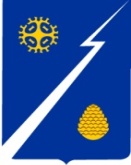 Ханты-Мансийский автономный округ – Югра (Тюменская область)Нижневартовский районГородское поселение ИзлучинскСОВЕТ ДЕПУТАТОВРЕШЕНИЕот 30.11.2016 	                                 № 202пгт. ИзлучинскВо исполнение статьи 8 Градостроительного кодекса Российской Федерации, Постановления Правительства Российской Федерации                      от 01.10.2015 № 1050 «Об утверждении требований к программам комплексного развития социальной инфраструктуры поселений, городских округов», на основании устава,Совет поселения РЕШИЛ:1. Утвердить Программу комплексного развития социальной                     инфраструктуры городского поселения Излучинск согласно приложению.2. Настоящее решение подлежит размещению (опубликованию)                    на официальном сайте органов местного самоуправления городского поселения Излучинск.3. Настоящее решение вступает в силу после его официального опубликования (обнародования).4. Контроль за выполнением решения возложить на постоянную                  комиссию по бюджету, налогам и социально-экономическому развитию      поселения Совета депутатов городского поселения Излучинск                            (Н.П. Сорокина). Глава поселения                                                                               И.В. ЗаводскаяХарактеристика существующего состояния социальной инфраструктурыУровень социально-экономического развития Уровень социально-экономического развития городского поселения Излучинск оценен демографическими показателями, показателями занятости населения и рынка труда, наличием объектов социального и культурно-бытового обслуживания населения.По состоянию на 01.01.2016 года численность населения городского поселения Излучинск составляла 19,6 тыс. человек, в том числе пгт. Излучинск – 19,2 тыс. человек, с. Большетархово – 0,4 тыс. человек. В половозрастной структуре населения на долю населения моложе трудоспособного возраста приходилось 20 % от общей численности населения, на долю трудоспособного населения – 69 %, на долю старше трудоспособного – 11 %. Доля детей в возрасте от 0 до 7 лет в общей численности населения городского поселения составляла 9 %, от 7 до 18 лет – 13 %, от 5 до 18 лет – 16 %. Численность занятых в экономике городского поселения по состоянию на 01.01.2016 года составляла 10,6 тыс. человек (22 % от общей численности занятых в экономике Нижневартовского района).  Уровень регистрируемой безработицы – 0,16 %.Одним из критериев оценки качества жизни населения является наличие и уровень обеспеченности объектами социального и культурно-бытового обслуживания, качество предоставляемых объектами услуг. Обеспеченность населения объектами социального и культурно-бытового обслуживания населения проведена в следующих областях: образование, здравоохранение, социальное обслуживание, культура, физическая культура и массовый спорт.Описание объектов социального и культурно-бытового обслуживания населения с указанием количества объектов и мощностей выполнено на основании исходных данных о действующей сети учреждений и организаций по состоянию на начало 2016 года.Обеспеченность населения городского поселения объектам социального и культурно-бытового обслуживания населения определена в соответствии с Региональными нормативами градостроительного проектирования Ханты-Мансийского автономного округа – Югры, утвержденными Постановлением Правительства Ханты-Мансийского автономного округа – Югры от 29.12.2014 № 534-п (далее – РНГП ХМАО – Югры), и Местными нормативами градостроительного проектирования Нижневартовского района и поселений Нижневартовского района, утвержденными Решением Думы Нижневартовского района от 10.07.2015 № 676 (далее – МНГП Нижневартовского района).ОбразованиеВ систему образования в городском поселении входят следующие объекты:объекты регионального значения1 специализированная (коррекционная) образовательная организация на 50 учащихся; объекты местного значения муниципального района 3 дошкольные образовательные организации суммарной мощностью 940 мест (в том числе 2 дошкольные группы при общеобразовательных организациях); 5 общеобразовательных организаций суммарной мощностью 2308 учащихся (в том числе 1 вечерняя общеобразовательная организация); 2 организации дополнительного образования суммарной мощностью 1285 мест.Численность воспитанников, получающих дошкольное образование, составляла 1190 детей. В общеобразовательных организациях по программам начального общего образования, основного общего образования, среднего (полного) общего образования обучались 1816 человек. Численность воспитанников, посещающих организации дополнительного образования, составляла 2817 человек.Обеспеченность населения городского поселения дошкольными образовательными организациями и общеобразовательными организациями рассчитана в соответствии с МНГП Нижневартовского района и составила 82 % и 84 % от нормативной потребности соответственно.Обеспеченность населения городского поселения организациями дополнительного образования выполнена согласно РНГП ХМАО – Югры, и составила 153 % от нормативной потребности.ЗдравоохранениеБазовой лечебно-профилактической медицинской организацией, оказывающей услуги медицинского обслуживания населения городского поселения, является БУ ХМАО – Югры «Нижневартовская районная больница» в пгт. Излучинск. Районная больница, мощность которой 81 койка и 457 посещений в смену, осуществляет амбулаторно-поликлиническую и стационарную медицинскую помощь. Также на базе районной больницы действует отделение скорой медицинской помощи мощностью 2 автомобиля.В состав БУ ХМАО – Югры «Нижневартовская районная больница» входят лечебно-профилактические медицинские отделения, осуществляющие амбулаторно-поликлиническую и стационарную медицинскую помощь на территориях сельских поселений Нижневартовского района.Учитывая территориальную близость городского поселения к административному центру Нижневартовского района – г. Нижневартовску, оценку обеспеченности населения лечебно-профилактическими медицинскими организациями следует выполнять в соответствии с РНГП ХМАО – Югры с учетом медицинских организаций, расположенных в г. Нижневартовске.Социальное обслуживаниеПредоставление социальных услуг, осуществление социальной реабилитации и адаптации граждан, находящихся в трудной жизненной ситуации, в городском поселении - задачи комплексного центра социального обслуживания населения (мощность 35 посещений). В соответствии с Методическими рекомендациями по расчету потребностей субъектов Российской Федерации в развитии сети организаций социального обслуживания, утвержденной Приказом Министерства труда и социальной защиты Российской Федерации от 24.11.2014 № 934н, рекомендуется создавать не менее 1 комплексного центра социального обслуживания населения на муниципальное образование, что соответствует наличию данного вида объекта в городском поселении.На территории городского поселения функционирует БУ ХМАО – Югры «Психоневрологический интернат» на 200 мест. Целью учреждения является социальное обслуживание проживающих на территории Ханты-Мансийского автономного округа – Югры граждан пожилого возраста и инвалидов, страдающих психическими хроническими заболеваниями.Расчет обеспеченности населения стационарными организациями социального обслуживания необходимо производить в целом для Ханты-Мансийского автономного округа – Югры с учетом всех действующих организаций, учитывая наличие очередности.Физическая культура и массовый спортУслуги по развитию физкультурно-оздоровительной работы в организациях и учреждениях с детьми дошкольного и школьного возраста, молодежью, пенсионерами, лицами с ограниченными возможностями, жителями коренных малочисленных народов Севера и другими категориями граждан в области физической культуры и массового спорта на территории городского поселения осуществляли следующие объекты:объекты местного значения муниципального района15 физкультурно-спортивных залов суммарной мощностью 6,5 тыс. кв. м площади пола (в том числе 9 при общеобразовательных организациях); 4 плавательных бассейна суммарной мощностью 518 кв. м зеркала воды (в том числе 2 при общеобразовательных организациях, 1 при дошкольной образовательной организации); 4 плоскостных сооружения суммарной мощностью 8,2 тыс. кв. м (в том числе 3 при общеобразовательных организациях); объекты местного значения поселения 1 физкультурно-спортивный зал мощностью 80 кв. м площади пола; 6 плоскостных сооружений суммарной мощностью 1,9 тыс. кв. м; 1 лыжная база.Согласно письму отдела по физической культуре и спорту Администрации Нижневартовского района от 12.02.2016 № 2003, спортивные объекты общеобразовательных организаций доступны для занятий физической культурой и массовым спортом всем категориям граждан городского поселения.С учетом объектов, находящихся в ведении муниципального района и городского поселения, обеспеченность населения учреждениями физической культуры и массового спорта в соответствии с РНГП ХМАО – Югры в процентах от нормативной потребности составила:физкультурно-спортивными залами – 95 %;плавательными бассейнами – 35 %;плоскостными сооружениями – 26 %. КультураФормирование социокультурной среды, доступности к культурным ценностям и информации, развитие единого культурного, творческого пространства в городском поселении обеспечивали следующие учреждения:объекты местного значения муниципального района 1 межпоселенческая библиотека;1 общедоступная библиотека;1 детская библиотека; 1 учреждение культуры клубного типа мощностью 304 места; объекты местного значения поселения 1 учреждение культуры клубного типа мощностью 144 места;1 музей.Обеспеченность населения объектами районного и местного значения в области культуры в соответствии с РНГП ХМАО – Югры в процентах от нормативной потребности составила:учреждениями культуры клубного типа – 30 %; общедоступными и детскими библиотеками – 100 %;музеями – 50%.Сведения о градостроительной деятельности К полномочиям органов местного самоуправления муниципальных районов в области градостроительной деятельности, согласно ч. 2 ст. 8 Градостроительного кодекса Российской Федерации, относятся:1) подготовка и утверждение документов территориального планирования муниципальных районов;2) утверждение местных нормативов градостроительного проектирования муниципальных районов;3) утверждение правил землепользования и застройки соответствующих межселенных территорий;4) утверждение подготовленной на основании документов территориального планирования муниципальных районов документации по планировке территории, за исключением случаев, предусмотренных настоящим Кодексом;5) выдача разрешений на строительство, разрешений на ввод объектов в эксплуатацию при осуществлении строительства, реконструкции, капитального ремонта объектов капитального строительства, расположенных на соответствующих межселенных территориях;6) ведение информационных систем обеспечения градостроительной деятельности, осуществляемой на территориях муниципальных районов.Действуя в рамках полномочий, установленных Градостроительным кодексом Российской Федерации, Федеральным законом от 06.10.2003 №131-ФЗ «Об общих принципах организации местного самоуправления в Российской Федерации» органы местного самоуправления муниципального района подготовили и утвердили муниципальные правовые акты в области градостроительных отношений.На территории городского поселения Излучинск утверждены градостроительные документы:Генеральный план городского поселения Излучинск, утвержден решением думы Нижневартовского района № 63 от 22.05.2007 год (изм. решением думы Нижневартовского района № 44 от 15.05.2009 года);Правила землепользования и застройки городского поселения Излучинск, утверждены решением думы Нижневартовского района № 9 от 07.03.2008 года (изм. решением думы Нижневартовского района № 45 от 15.05.2009 года);Проект планировки территории участка частной застройки (II очередь) поселка городского типа Излучинска Нижневартовского района, утвержден постановлением главы Нижневартовского района № 620 от 28.05.2007 года;Проект планировки территории планировочного квартала 01:07:01 пгт. Излучинска, утвержден постановлением администрации Нижневартовского района № 1596 от 26.10.2010 года;Проект планировки по организации бульвара в поселке городского типа Излучинске, утвержден постановлением администрации Нижневартовского района № 1069 от 06.06.2013 года;Проект планировки и межевания территории планировочного квартала 01:05:01 поселка городского типа Излучинска, утвержден постановлением администрации Нижневартовского района № 740 от 18.04.2014 года;Проект планировки и межевания территории части планировочного квартала 01:02:01 поселка городского типа Излучинска, утвержден постановлением администрации Нижневартовского района № 753 от 21.04.2014 года.Прогнозируемый спрос на услуги объектов социальной инфраструктурыВ соответствии со Стратегией социально-экономического развития Нижневартовского района до 2020 года и на период до 2030 года (утверждена Решением Думы Нижневартовского района Ханты-Мансийского автономного округа – Югры № 56 от 15.10.2014, далее – ССЭР Нижневартовского района) сценарием долгосрочного развития Нижневартовского района является инновационный, согласно которому в городском поселении Излучинск ожидается постепенный рост численности населения: к 2020 году до 20,0 тыс. человек, к 2030 году до 21,5 тыс. человек. Согласно генеральному плану городского поселения Излучинск, объем жилищного фонда муниципального образования к 2030 году должен составить не менее 426,0 тыс. кв. м общей площади, объем нового жилищного строительства – порядка 113,0 тыс. кв. м общей площади. Развитие жилой застройки муниципального образования планируется как за счет завершения строительства существующих микрорайонов, так и за счет создания новых. Освоение новых территорий предполагает строительство сопутствующих объектов первичного обслуживания населения в радиусе нормативной доступности.Прогнозируемый спрос на услуги объектов социальной инфраструктуры учитывает мероприятия по выбытию из эксплуатации объектов, находящихся в неудовлетворительном техническом состоянии или расположенных в приспособленных помещениях. На основании решений генерального плана к 2030 году предусмотрен снос следующих объектов (или вынос из приспособленных помещений):Центральная районная библиотека муниципального автономного учреждения «Межпоселенческая библиотека» Нижневартовского района в пгт. Излучинск (2022 год);Центральная районная детская библиотека муниципального автономного учреждения «Межпоселенческая библиотека» Нижневартовского района в пгт. Излучинск (2022 год);«Районное муниципальное автономное учреждение «Межпоселенческий культурно-досуговый комплекс» в пгт. Излучинск (2030 год);детский сад «Брусничка» в с. Большетархово (2026 год);физкультурно-оздоровительный комплекс в пгт. Излучинск (2024 год).Потребность в объектах социальной инфраструктуры до 2030 года определена на основании РНГП ХМАО – Югры и МНГП Нижневартовского района. С учетом прогнозного роста численности населения городского поселения и нормативов градостроительного проектирования, к 2030 году ожидается дефицит в объектах социальной инфраструктуры:в области образования: дошкольные образовательные организации (405 мест), общеобразовательные организации (652 учащихся);в области культуры и искусства: музеи (1 объект), учреждения культуры клубного типа (порядка 1000 мест), выставочные залы (1 объект);в области физической культуры и массового спорта: физкультурно-спортивные залы (порядка 1,8 тыс. кв. м площади пола), плавательные бассейны (1,1 тыс. кв. м зеркала воды), плоскостные сооружения (более 30 тыс. кв. м).Показатели потребности населения городского поселения в объектах социальной инфраструктуры в период с 2016 по 2030 год представлены ниже (Таблица 1, Таблица 2). Таблица 1 Расчет потребности населения городского поселения Излучинск в объектах социальной инфраструктуры местного значения поселения в период с 2016 по 2030 гг.Примечание:  * - потребность в объектах местного значения поселения в области физической культуры и массового спорта рассчитана в следующем процентном соотношении от норматива: физкультурно-спортивные залы – 15 %, плоскостные сооружения – 25 %.Таблица 2 Расчет потребности населения городского поселения Излучинск в объектах социальной инфраструктуры местного значения муниципального района в период с 2016 по 2030 гг.Примечания:* - потребность в объектах в соответствии с РНГП ХМАО – Югры рассчитывается в целом на муниципальный район.2. ** -  потребность в объектах местного значения муниципального района в области физической культуры и массового спорта рассчитана в следующем процентном соотношении от норматива: физкультурно-спортивные залы – 85 %, плоскостные сооружения – 75 %.Оценка нормативно-правовой базы, необходимой для функционирования и развития социальной инфраструктурыОсновы правового регулирования отношений по обеспечению граждан медицинской помощью, образованием, социальной защитой закреплены в Конституции Российской Федерации. В Основном законе страны содержится комплекс социальных норм и гарантий, определяющих в первую очередь базовые принципы формирования социальной инфраструктуры. Предусмотренные ст. 8 Конституции Российской Федерации поддержка конкуренции, признание и равная защита государственной, муниципальной и частной собственности являются конституционной основой для создания и нормального функционирования государственного, муниципального и частного секторов социальной отрасли, конкуренции и свободы выбора при оказании и при получении различного спектра социальных услуг, что создает реальную основу для повышения качества социальной инфраструктуры. Конституция Российской Федерации содержит иные важнейшие положения, составляющие основу регулирования правоотношений социальной сферы. Так, в статье 41 закреплено право каждого на охрану здоровья и медицинскую помощь, статья 43 закрепляет право каждого на образование – важнейшие права, необходимые для полноценного развития современного общества.Роль Конституции Российской Федерации в правовом регулировании всех сфер жизни общества, в том числе социальной, заключается в том, что по причине высшей юридической силы Конституции Российской Федерации и ее непосредственного действия на территории всей страны не допускается принятие органами государственной власти и местного самоуправления правовых актов, полностью или частично ей противоречащих.Принятые в развитие Конституции Российской Федерации Федеральный закон от 06.10.1999 № 184-ФЗ «Об общих принципах организации законодательных (представительных) и исполнительных органов государственной власти субъектов Российской Федерации» (далее – Закон № 184-ФЗ) и Федеральный закон от 06.10.2003 № 131-ФЗ «Об общих принципах организации местного самоуправления в Российской Федерации» (далее – Закон № 131-ФЗ) разграничивают полномочия в области функционирования и развития социальной инфраструктуры между органами государственной власти и органами местного самоуправления.Так, согласно статье 26.3 Закона № 184-ФЗ к полномочиям органов государственной власти субъекта Российской Федерации относится решение следующих вопросов в социальной сфере:в области образования: организация предоставления общего образования в государственных образовательных организациях субъектов Российской Федерации, создание условий для осуществления присмотра и ухода за детьми, содержания детей в государственных образовательных организациях субъектов Российской Федерации и обеспечение государственных гарантий реализации прав на получение общедоступного и бесплатного дошкольного образования в муниципальных дошкольных образовательных организациях, общедоступного и бесплатного дошкольного, начального общего, основного общего, среднего общего образования в муниципальных общеобразовательных организациях, обеспечение дополнительного образования детей в муниципальных общеобразовательных организациях посредством предоставления субвенций местным бюджетам; организация предоставления среднего профессионального образования, включая обеспечение государственных гарантий реализации права на получение общедоступного и бесплатного среднего профессионального образования; организация предоставления дополнительного образования детей в государственных образовательных организациях субъектов Российской Федерации; организация предоставления дополнительного профессионального образования в государственных образовательных организациях субъектов Российской Федерации;в области здравоохранения: организация оказания населению субъекта Российской Федерации первичной медико-санитарной помощи, специализированной, в том числе высокотехнологичной, медицинской помощи, скорой, в том числе скорой специализированной, медицинской помощи и паллиативной медицинской помощи, проведения медицинских экспертиз, медицинских осмотров и медицинских освидетельствований в медицинских организациях, подведомственных исполнительным органам государственной власти субъекта Российской Федерации; организация оказания медицинской помощи, предусмотренной законодательством субъекта Российской Федерации для определенных категорий граждан; организация безвозмездного обеспечения донорской кровью и (или) ее компонентами, а также организация обеспечения лекарственными препаратами для медицинского применения, специализированными продуктами лечебного питания, медицинскими изделиями, средствами для дезинфекции, дезинсекции и дератизации при оказании медицинской помощи, проведении медицинских экспертиз, медицинских осмотров и медицинских освидетельствований;в области социальной защиты: социальная поддержка и социальное обслуживание граждан пожилого возраста и инвалидов, граждан, находящихся в трудной жизненной ситуации, а также детей-сирот, безнадзорных детей, детей, оставшихся без попечения родителей; социальная поддержка ветеранов труда, лиц, проработавших в тылу в период Великой Отечественной войны 1941 - 1945 годов, семей, имеющих детей (в том числе многодетных семей, одиноких родителей), жертв политических репрессий, малоимущих граждан;в области культуры: организация библиотечного обслуживания населения библиотеками субъекта Российской Федерации, комплектования и обеспечения сохранности их библиотечных фондов, создание и поддержка государственных музеев, организация и поддержка учреждений культуры и искусства;в области физической культуры и спорта: осуществление региональных и межмуниципальных программ и проектов в области физической культуры и спорта, организация и проведение официальных региональных и межмуниципальных физкультурных, физкультурно-оздоровительных и спортивных мероприятий, в том числе физкультурных мероприятий и спортивных мероприятий по реализации Всероссийского физкультурно-спортивного комплекса «Готов к труду и обороне» (ГТО), обеспечение подготовки спортивных сборных команд субъекта Российской Федерации.Значительное число вопросов по обеспечению населения объектами социальной инфраструктуры в соответствии с нормами Закона № 131-ФЗ отнесено к вопросам местного значения поселений, городских округов. В частности, к вопросам местного значения поселения в социальной сфере относятся:обеспечение проживающих в поселении и нуждающихся в жилых помещениях малоимущих граждан жилыми помещениями, организация строительства и содержания муниципального жилищного фонда, создание условий для жилищного строительства;организация библиотечного обслуживания населения, комплектование и обеспечение сохранности библиотечных фондов библиотек поселения;создание условий для организации досуга и обеспечения жителей поселения услугами организаций культуры;обеспечение условий для развития на территории поселения физической культуры, школьного спорта и массового спорта, организация проведения официальных физкультурно-оздоровительных и спортивных мероприятий поселения.Решение вопросов по организации предоставления общедоступного и бесплатного дошкольного, начального общего, основного общего, среднего общего образования по основным общеобразовательным программам в муниципальных образовательных организациях, организации предоставления дополнительного образования детей в муниципальных образовательных организациях на территории поселений отнесено Законом № 131-ФЗ к вопросам местного значения муниципального района, так же как и создание условий для оказания медицинской помощи населению.В настоящее время в области социальной инфраструктуры действует ряд профильных федеральных законов, устанавливающих правовое регулирование общественных отношений в определенной сфере. К таким законам относятся:Федеральный закон от 04.12.2007 № 329-ФЗ «О физической культуре и спорте в Российской Федерации»;Федеральный закон от 21.11.2011 № 323-ФЗ «Об основах охраны здоровья граждан в Российской Федерации»;Федеральный закон от 29.12.2012 № 273-ФЗ «Об образовании в Российской Федерации»;Федеральный закон от 17.07.1999 № 178-ФЗ «О государственной социальной помощи»;Закон Российской Федерации от 09.10.1992 № 3612-1 «Основы законодательства Российской Федерации о культуре».Указанные нормативные правовые акты регулируют общественные отношения, возникающие в связи с реализацией гражданами их прав на образование, на медицинскую помощь, культурную деятельность, а также устанавливают правовые, организационные, экономические и социальные основы оказания государственной социальной помощи нуждающимся гражданам и основы деятельности в области физической культуры и спорта.Развитие социальной сферы невозможно без осуществления в нее инвестиций. Правовые акты российского законодательства, регулирующие инвестиции и инвестиционный процесс, направлены на создание благоприятного режима инвестиционной деятельности, в том числе в социальной сфере. Гражданский кодекс Российской Федерации предусматривает, что при участии Российской Федерации, субъектов Российской Федерации, муниципальных образований в отношениях, регулируемых гражданским законодательством, они участвуют в таких отношениях на равных началах с иными участниками этих отношений — гражданами и юридическими лицами. К участию же названных субъектов в обороте, как правило, применяются нормы, применимые к участию в обороте юридических лиц (ст. 124 Гражданского кодекса Российской Федерации).Система нормативно-правовых актов, регулирующих инвестиционную деятельность в России, включает в себя документы, ряд из которых приняты еще в 90-х годах. Это, в частности, Федеральный закон от 25.02.1999 № 39-ФЗ «Об инвестиционной деятельности в Российской Федерации, осуществляемой в форме капитальных вложений», Федеральный закон от 09.07.1999 № 160-ФЗ «Об иностранных инвестициях в Российской Федерации».Федеральный закон от 25.02.1999 № 39-ФЗ «Об инвестиционной деятельности в Российской Федерации, осуществляемой в форме капитальных вложений» является основополагающим законодательным актом в инвестиционной сфере, который определяет правовые и экономические основы инвестиционной деятельности, осуществляемой в форме капитальных вложений, на территории Российской Федерации, а также устанавливает гарантии равной защиты прав, интересов и имущества субъектов инвестиционной деятельности, осуществляемой в форме капитальных вложений, независимо от форм собственности.Анализ нормативно-правовой базы, регламентирующей инвестиционную деятельность в социальной сфере Российской Федерации, показывает, что к настоящему времени сложилась определенная система правовых актов, регулирующих общие проблемы (гражданские, бюджетные, таможенные и др. отношения), которые в той или иной мере относятся и к социальной сфере. В целях создания благоприятных условий для привлечения частных инвестиций в экономику в Ханты-Мансийском автономном округе – Югре принят Закон автономного округа от 31.03.2012 № 33-оз «О государственной поддержке инвестиционной деятельности в Ханты-Мансийском автономном округе – Югре», который определяет общие принципы, формы государственной поддержки инвестиционной деятельности органами государственной власти автономного округа, полномочия органов государственной власти автономного округа в сфере инвестиционной деятельности.На региональном и местном уровне в целях создания благоприятных условий для функционирования и развития социальной инфраструктуры особую роль играют документы территориального планирования и нормативы градостроительного проектирования. Региональные нормативы градостроительного проектирования Ханты-Мансийского автономного округа – Югры утверждены Постановлением Правительства Ханты-Мансийского автономного округа – Югры от 29.12.2014 № 534-п и содержат совокупность расчетных показателей минимально допустимого уровня обеспеченности объектами регионального значения, в том числе в области образования, здравоохранения, физической культуры и спорта и в иных областях, указанным в части 3 статьи 14 Градостроительного кодекса Российской Федерации и расчетных показателей максимально допустимого уровня территориальной доступности таких объектов для населения Ханты-Мансийского автономного округа - Югры, а также содержат предельные значения расчетных показателей минимально допустимого уровня обеспеченности объектами местного значения, предусмотренными частями 3 и 4 статьи 29.2 Градостроительного кодекса Российской Федерации, населения муниципальных образований и предельные значения расчетных показателей максимально допустимого уровня территориальной доступности таких объектов для населения муниципальных образований.Постановлением Правительства ХМАО - Югры от 26.12.2014 № 506-п утверждена Схема территориального планирования Ханты-Мансийского автономного округа – Югры, в которой определены виды, назначение и наименование объектов регионального значения в области образования, здравоохранения, физической культуры и спорта, в области культуры и социального обслуживания, планируемые для размещения на территории автономного округа.Мероприятия по строительству, реконструкции объектов социальной инфраструктуры в поселении, включая сведения о видах, назначении и наименованиях планируемых для размещения объектов местного значения муниципального района, объектов местного значения поселения утверждаются схемой территориального планирования муниципального района, генеральным планом поселения и должны также отражать решения по размещению объектов социальной инфраструктуры, принятые в Схеме территориального планирования Ханты-Мансийского автономного округа – Югры.Таким образом, регулирование вопросов развития и функционирования социальной инфраструктуры осуществляется системой нормативных правовых актов, принятых на федеральном, региональном и местном уровнях в различных областях общественных отношений. Мероприятия по развитию сети объектов социальной инфраструктурыВ соответствии с п. 5.1 ст. 26 Градостроительного кодекса РФ реализация генерального плана поселения осуществляется (в том числе) путем выполнения мероприятий, которые предусмотрены программами комплексного развития социальной инфраструктуры. В случае принятия представительным органом местного самоуправления поселения предусмотренного ч. 6 ст. 18 Градостроительного кодекса РФ решения об отсутствии необходимости подготовки его генерального плана, программа комплексного развития социальной инфраструктуры такого поселения разработке и утверждению не подлежит.Таким образом, перечень мероприятий по проектированию, строительству и реконструкции объектов социальной инфраструктуры поселения в программе комплексного развития социальной инфраструктуры должен базироваться на решениях генерального плана поселения в части планируемых к строительству объектов местного значения поселения.Федеральными законами от 6 октября 1999 года № 184-ФЗ «Об общих принципах организации законодательных (представительных) и исполнительных органов государственной власти субъектов Российской Федерации» и от 6 октября 2003 года № 131-ФЗ «Об общих принципах организации местного самоуправления в Российской Федерации» определены полномочия органов исполнительной власти субъектов Российской Федерации и вопросы местного значения, и полномочия органов местного самоуправления соответственно. На основании установленных полномочий и вопросов местного значения на территории субъектов Российской Федерации и муниципальных образований за счет средств бюджетов соответствующих уровней должна быть создана сеть объектов социальной сферы в различных областях (Таблица 3).Таблица 3 Распределение обязательств по созданию и содержанию объектов социальной инфраструктуры органами исполнительной власти Российской Федерации и органами местного самоуправленияСогласно требованиям к программам комплексного развития социальной инфраструктуры поселений, городских округов (далее – Требования), утвержденных постановлением Правительства Российской Федерации от 1 октября 2015 года № 1050, определен состав, содержание программ комплексного развития социальной инфраструктуры поселений, городских округов, а также закреплены области, в которых должен быть установлен перечень мероприятий по строительству, реконструкции объектов местного значения поселения, городского округа (образование, здравоохранение, физическая культура и массовый спорт, культура). Согласно таблице 1 очевидно, что области, в которых указаны обязательства по созданию и содержанию объектов социальной инфраструктуры органами местного самоуправления в соответствии с федеральным законодательством, не соответствуют областям, относительно которых в программе комплексного развития социальной инфраструктуры поселений, городских округов должен быть установлен перечень мероприятий по строительству, реконструкции объектов местного значения поселения. В соответствии с п. 21 ч. 2 ст. 26.3  Федерального закона от 6 октября 1999 года № 184-ФЗ «Об общих принципах организации законодательных (представительных) и исполнительных органов государственной власти субъектов Российской Федерации»  решение вопросов организации оказания населению субъекта Российской Федерации первичной медико-санитарной помощи, специализированной, в том числе высокотехнологичной, медицинской помощи, скорой, в том числе скорой специализированной, медицинской помощи и паллиативной медицинской помощи, проведения медицинских экспертиз, медицинских осмотров и медицинских освидетельствований в медицинских организациях, подведомственных исполнительным органам государственной власти субъекта Российской Федерации относится к полномочиям органов государственной власти субъекта Российской Федерации. Кроме того, в соответствии с распоряжением Правительства Ханты-Мансийского автономного округа – Югры от 22.12.2012 №762-рп «О принятии в 2013 году в государственную собственность Ханты-Мансийского автономного округа – Югры медицинских организаций муниципальной системы здравоохранения Ханты-Мансийского автономного округа – Югры» учреждения здравоохранения муниципальных образований с 1 января 2014 года перешли в собственность автономного округа. В силу передачи полномочий по организации оказания медицинской помощи органам государственной власти Ханты-Мансийского автономного округа – Югры медицинские организации приобрели региональное значение и могут быть объектами местного значения только в случае передачи соответствующих полномочий государственными органами власти Ханты-Мансийского автономного округа – Югры органам местного самоуправления муниципальных образований.К объектам регионального значения в соответствии с федеральным законодательством относятся также объекты социальной инфраструктуры в области социального обслуживания. Мероприятия относительно строительства (реконструкции) объектов регионального значения (в том числе в области здравоохранения и социального обслуживания) в соответствии со ст. 14 Градостроительного кодекса РФ должны содержать в своем составе документы территориального планирования субъектов РФ, в частности, схема территориального планирования Ханты-Мансийского-автономного округа – Югры.  В Требованиях к программам комплексного развития социальной инфраструктуры поселений, городских округов отсутствует упоминание об объектах в области молодежной политики. Такие объекты в соответствии с Федеральным законом от 6 октября 2003 года № 131-ФЗ «Об общих принципах организации местного самоуправления в Российской Федерации» относятся к объектам местного значения муниципального района, поселения и, соответственно, должны быть отображены на схеме территориального планирования муниципального района, генеральном плане поселения, а в последующем, в программе комплексного развития социальной инфраструктуры поселения.В соответствии со ст. 14, ст. 19, ст. 23 Градостроительного кодекса РФ документы территориального планирования субъектов РФ, муниципальных районов и поселений должны содержать в своем составе положения о территориальном планировании и карты планируемого размещения объектов регионального значения, местного значения муниципального района и местного значения поселения соответственно.  Таким образом, на схеме территориального планирования субъекта РФ в сфере социальной инфраструктуры подлежат отображению объекты капитального строительства в области образования (образовательные организации высшего образования и профессиональные образовательные организации), здравоохранения, социального обслуживания, физической культуры и спорта (как правило спортивные объекты в области спорта высших достижений и для инвалидов), культуры и искусства. На схеме территориального планирования муниципального района в сфере социальной инфраструктуры подлежат отображению объекты капитального строительства в области образования (дошкольные образовательные организации, общеобразовательные организации, организации дополнительного образования), культуры и искусства (районные музеи, дома культуры, выставочные залы, библиотеки), физической культуры и спорта (районные спортивные залы, плавательные бассейны, плоскостные сооружения и т.д.), молодежной политики (учреждения по работе с детьми и молодежью).На схеме генерального плана поселения в сфере социальной инфраструктуры подлежат отображению объекты капитального строительства в области культуры и искусства (сельские клубы, музеи, библиотеки), физической культуры и спорта (спортивные залы, плавательные бассейны, плоскостные сооружения).Анализ градостроительной документации, используемой для разработки программы комплексного развития социальной инфраструктуры городского поселения Излучинск, позволил сделать следующие выводы:утверждаемая часть Схемы территориального планирования Нижневартовского района (положение о территориальном планировании, карта планируемого размещения объектов местного значения муниципального района) содержит перечень мероприятий по строительству (реконструкции) объектов социальной инфраструктуры различных значений, в том числе регионального значения, местного значения поселения; утверждаемая часть генерального плана городского поселения Излучинск (положение о территориальном планировании, Карта планируемого размещения объектов местного значения поселения) содержит перечень мероприятий по строительству (реконструкции) объектов различных значений, в том числе федерального, регионального значения, местного значения муниципального района.Учитывая вышеперечисленное, в целях сбалансированного развития социальной инфраструктуры городского поселения Излучинск, в Программе сформирован перечень мероприятий по развитию сети объектов социальной инфраструктуры как регионального, так и местного значения муниципального района. Перечень мероприятий сформирован с учетом документов стратегического социально-экономического развития и документов территориального планирования разных уровней (Таблица 4), а значения объектов, запланированных к размещению, определены на основании полномочий органов исполнительной власти субъектов РФ и органом местного самоуправления, закрепленных законодательно.Таблица 4 Перечень документов территориального планирования и документов стратегического социально-экономического развития, предусматривающий мероприятия по строительству, реконструкции объектов социальной инфраструктуры регионального и местного значенияПеречень мероприятий по строительству, реконструкции объектов социальной инфраструктуры городского поселения Излучинск представлен ниже (Таблица 5 и Таблица 6), а также на Схеме размещение объектов социальной инфраструктуры и их доступности для населения городского поселения Излучинск (Приложение 2).Таблица 5 Перечень мероприятий по строительству объектов социальной инфраструктуры в пгт. ИзлучинскПримечание: 1 – согласно письму от БУ ХМАО-Югры «Нижневартовская районная больница» от 24 февраля 2016 г. № 531/пр-16, мероприятия по развитию сети медицинских организаций, предусмотренные Схемой территориального планирования ХМАО-Югры, требуют уточнения. На территории поселка городского типа Излучинск целесообразно строительство больничного комплекса II очереди, включающего в себя:Лабораторный корпус, состоящий из бактериологической и клинико-диагностической лаборатории;Второй поликлинический корпус, в составе которого: стоматология, женская консультация, детская консультация;Пищеблок;Теплый гаражный бокс на пять автомобилей для а/машин скорой медицинской помощи;Административный корпус. Таблица 6 Перечень мероприятий по строительству объектов социальной инфраструктуры с. БольшетарховоПредложения по повышению доступности среды для маломобильных групп населенияПри проектировании, строительстве и реконструкции объектов социальной инфраструктуры необходимо предусматривать универсальную безбарьерную среду для беспрепятственного доступа к объектам и услугам всех категорий граждан, в том числе инвалидов и граждан других маломобильных групп населения (к которым могут быть отнесены люди преклонного возраста, с временными или длительными нарушениями здоровья и функций движения, беременные женщины, люди с детскими колясками и другие).Для инвалидов и граждан других маломобильных групп населения требования к проектированию, строительству и реконструкции объектов социальной инфраструктуры определяются следующими нормативными документами:СП 59.13330.2012 «Свод правил. Доступность зданий и сооружений для маломобильных групп населения. Актуализированная редакция СНиП 35-01.2001»;СП 35-101-2001 «Проектирование зданий и сооружений с учетом доступности для маломобильных групп населения. Общие положения»;СП 35-102-2001 «Жилая среда с планировочными элементами, доступными инвалидам»;СП 31-102-99 «Требования доступности общественных зданий и сооружений для инвалидов и других маломобильных посетителей»;СП 35-103-2001 «Общественные здания и сооружения, доступные маломобильным посетителям»;РДС 35-201-99 «Система нормативных документов в строительстве. Руководящий документ системы. Порядок реализации требований доступности для инвалидов к объектам социальной инфраструктуры».Здания и сооружения объектов социальной инфраструктуры рекомендуется проектировать с учетом критериев доступности, безопасности, удобства и информативности: возможности беспрепятственно достигнуть места обслуживания и воспользоваться предоставленным обслуживанием;беспрепятственного движения по коммуникационным путям, помещениям и пространствам;возможности своевременно воспользоваться местами отдыха, ожидания и сопутствующего обслуживания;возможность избежать травм, ранений, увечий, излишней усталости из-за свойств архитектурной среды зданий;возможность своевременного опознавания и реагирования на места и зоны риска;предупреждение потребителей о зонах, представляющих потенциальную опасность;своевременное распознавание ориентиров в архитектурной среде общественных зданий;точную идентификацию своего места нахождения и мест, являющихся целью посещения;использование средств информирования, соответствующих особенностям различных групп потребителей;возможность эффективной ориентации посетителя, как в светлое, так и в темное время суток;сокращение времени и усилий на получение необходимой информации;возможность иметь непрерывную информационную поддержку на всем пути следования по зданию.СТОИМОСТЬ РЕАЛИЗАЦИИ МЕРОПРИЯТИЙ И ИСТОЧНИКИ ФИНАНСИРОВАНИЯ ПО РАЗВИТИЮ СЕТИ ОБЪЕКТОВ СОЦИАЛЬНОЙ ИНФРАСТРУКТУРЫОценка объемов и источников финансирования мероприятий по проектированию, строительству, реконструкции объектов социальной инфраструктуры городского поселения включает укрупненную оценку необходимых инвестиций с разбивкой по видам объектов, источникам финансирования, включая средства бюджетов всех уровней и внебюджетные средства. Стоимость реализации запланированных мероприятий по проектированию, строительству, реконструкции объектов социальной инфраструктуры городского поселения представлена в Приложении 1.Методика определения стоимости реализации мероприятий по проектированию, строительству и реконструкции объектов социальной инфраструктуры предполагает несколько вариантов:расчет по сборнику Государственные сметные нормативы. НЦС 81-02-2014. Укрупненные нормативы цены строительства. НЦС-2014;расчет по сборнику укрупненных показателей затрат по застройке, инженерному оборудованию, благоустройству и озеленению городов различной величины и народнохозяйственного профиля для всех климатических зон страны», разработанного ЦНИИП градостроительства в 1986 г.;определение в соответствии с данными программ социально-экономического развития регионального и/или местного уровней;определение на основе объектов-аналогов из сети Интернет.Для мероприятий, предусмотренных программами социально-экономического развития регионального и/или местного уровня, стоимость их реализации определена в соответствии с данными программ. Для иных мероприятий, стоимость их реализации определена либо на основании расчетов, либо установлена с использованием данных по объектам-аналогам.Определение стоимости реализации мероприятий на основе объектов-аналогов из сети Интернет основано на выполнении анализа рынка строящихся объектов социальной сферы на территории Ханты-Мансийского автономного округа – Югры и других регионов Российской федерации, имеющих сходные характеристики с планируемыми к строительству объектами на территории городского поселения Излучинск.ЦЕЛЕВЫЕ ИНДИКАТОРЫ ПРОГРАММЫ Целевые индикаторы программы, включающие технико-экономические, финансовые и социально-экономические показатели развития социальной инфраструктуры городского поселения Излучинск представлены в Таблица 7.Таблица 7 Целевые показатели развития социальной инфраструктуры городского поселения ИзлучинскПримечания: * – относительно объектов регионального значения финансовые и социально-экономические показатели развития не определяются;** – согласно нормативам градостроительного проектирования минимально допустимый уровень обеспеченности населения для данных видов объектов не установлен, объекты размещаются по заданию на проектирование;871 – дефицит в общеобразовательных организациях будет устранен, в том числе, за счет площадей, высвобождающихся в действующих общеобразовательных организациях.ЭФФЕКТИВНОСТЬ МЕРОПРИЯТИЙ ПО РАЗВИТИЮ СЕТИ ОБЪЕКТОВ СОЦИАЛЬНОЙ ИНФРАСТРУКТУРЫРеализация мероприятий по строительству, реконструкции объектов социальной инфраструктуры городского поселения позволит достичь определенных социальных эффектов:Формирование сбалансированного рынка труда и занятости населения за счет увеличения количества мест приложения труда, снижения уровня безработицы, создания условий для привлечения на территорию поселения квалифицированных кадров.Создание условий для развития таких отраслей, как образование, физическая культура и массовый спорт, культура.Улучшение качества жизни населения городского поселения за счет увеличения уровня обеспеченности объектами социальной инфраструктуры.Показатели социальной эффективности мероприятий по развитию сети объектов социальной инфраструктуры в городском поселении Излучинск приведены ниже (Таблица 8).Таблица 8 Показатели социальной эффективности мероприятий по развитию сети объектов социальной инфраструктурыПримечания: 1 – дефицит в общеобразовательных организациях будет устранен, в том числе, за счет площадей, высвобождающихся в действующих общеобразовательных организациях;2 – потребность в учреждениях культуры клубного типа местного значения поселения будет удовлетворена за счет размещения объекта районного значения;3 – достижение нормативной обеспеченности планируется достигнуть после 2030 г. ввиду значительно низкого существующего уровня обеспеченности населения плавательными бассейнами;4 – обеспеченность плоскостными сооружениями достигнет нормативного уровня за счет спортивных площадок, которые будут располагаться при проектируемых образовательных организациях.Создание новых рабочих мест, которые предусматриваются мероприятиями программы комплексного развития социальной инфраструктуры, приведет к увеличению налоговых доходов за счет увеличения поступлений налога на доходы физических лиц в бюджет автономного округа, Нижневартовского района и городского поселения Излучинск. В соответствии со статьей 61 Бюджетного кодекса Российской Федерации, а также закона ХМАО-Югры № 132 – ОЗ «О межбюджетных отношениях в Ханты-Мансийском автономном округе – Югре» от 10.11.2008 года (ред. от 28.05.2015, с изм. от 15.10.2015) распределение налога на доходы физических лиц выглядит следующим образом: в бюджет автономного округа поступает – 66%, в бюджет Нижневартовского района – 24%, в бюджет городского поселения Излучинск – 10%. На 1.01.2016 согласно статистическим данным, средняя заработная плата в Нижневартовском районе работников сферы здравоохранения составляет – 50414,9 рублей; работников сферы культуры и искусств – 37383,5 рублей; работников образовательных учреждений – 35791,3 рублей; работников сферы физической культуры и спорта составляет 30135,5 рублей. Согласно прогнозу социально экономического развития ХМАО - Югры, ежегодный прирост заработной платы работников бюджетной сферы составит 4,2 %. Ниже представлен объем налоговых поступлений в бюджет от уплаты налога на доход физических лиц (Таблица 9).Таблица 9 Ежегодные дополнительные налоговые поступления в бюджеты различных уровней от уплаты налога на доход физических лиц	Расчет прироста налоговых поступлений осуществлялся «цепным» методом. Объем поступлений предыдущих периодов, складывался с существующим, учитывая повышение заработной платы.предложения по совершенствованию нормативно-правового обеспечения развития социальной ИНФРАСТРУКТУРЫ В качестве предложений по совершенствованию нормативно-правового обеспечения деятельности в сфере проектирования, строительства, реконструкции объектов социальной инфраструктуры городского поселения в целях достижения целевых показателей Программы сформированы следующие рекомендации:В результате анализа градостроительной документации Нижневартовского района установлено, что планируемые к размещению объекты социальной инфраструктуры в документах территориального планирования приведены без учета их значений согласно законодательно установленным полномочиям органов местного самоуправления муниципальных образований.Рекомендуется внести изменения в схему территориального планирования Нижневартовского района и в генеральный план городского поселения Излучинск в части уточнения перечня планируемых к размещению объектов в соответствии с требованиями ст. 19 и ст. 23 Градостроительного кодекса РФ и вопросами местного значения, определёнными Федеральным законом от 6 октября 2003 года № 131-ФЗ «Об общих принципах организации местного самоуправления в Российской Федерации».Планирование развития сети объектов обслуживания в документах территориального планирования Нижневартовского района выполнено на основании норм расчета учреждений и предприятий обслуживания, размерах их земельных участков, представленных в СНИП 2.07.01-89* Градостроительство. Планировка и застройка городских и сельских поселений (далее - СНИП).Приведенные в СНИП нормативы являются усредненными в целом для территории Российской Федерации и значительно могут превышать величину пропускной способности существующих сооружений в конкретном муниципальном образовании, а также не учитывают национальных и территориальных особенностей, плотности населения и системы расселения Нижневартовского района. 29 декабря 2014 года Постановлением Правительства Ханты Мансийского автономного округа – Югры № 534-п утверждены региональные нормативы градостроительного проектирования Ханты-Мансийского автономного округа – Югры, а 10 июля 2015 года решением думы Нижневартовского № 676 района приняты местные нормативы градостроительного проектирования Нижневартовского района и поселений Нижневартовского района.Региональные и местные нормативы градостроительного проектирования устанавливают совокупность расчетных показателей минимально допустимого уровня обеспеченности объектами регионального и местного значения соответственно. Расчетные показатели устанавливаются с учетом особенностей и специфики территории, а именно, учитывают природно-климатические условия, социально-возрастной состав населения, систему расселения и т.д.На примере расчета потребного количества объектов в области образования для городского поселения Излучинск можно проследить какая разница в количестве и мощности планируемых к размещению объектов выявлена в результате применения нормативных значений из РНГП ХМАО – Югры и СНиП (Таблица 10).Таблица 10 Сравнение расчета потребности населения городского поселения Излучинск в объектах образования с учетом использования РНГП ХМАО – Югры и СНиП (при прогнозной численности населения 21,3 тыс. человек) Из таблицы очевидно, что расчетные показатели минимально допустимого уровня обеспеченности объектами в области образования, установленные в РНГП ХМАО – Югры, учитывают возрастную структуру населения автономного округа, что позволяет сократить расходы бюджета на строительство и содержание объектов.Таким образом, рекомендуется внести изменения в генеральный план городского поселения Излучинск, схему территориального планирования Нижневартовского района на предмет учета нормативных значений минимально допустимого уровня обеспеченности населения объектами местного значения и максимально допустимого уровня территориальной доступности таких объектов для населения при планировании развития сети объектов капитального строительства согласно РНГП ХМАО – Югры и МНГП Нижневартовского района.15 октября 2014 года решением Думы Нижневартовского района № 561 утверждена Стратегия СЭР Нижневартовского района до 2020 года и на период до 2030 года. Основным сценарием развития муниципального образования в ССЭР Нижневартовского района принят инновационный сценарий. В сфере социальной инфраструктуры в ССЭР Нижневартовского района определены целевые показатели развития как Нижневартовского района в целом, так и каждого поселения в отдельности (Таблица 11).Таблица 11 Сравнение целевых показателей развития социальной инфраструктуры Нижневартовского района, городского поселения Излучинск, представленных в документах территориального планирования и ССЭР Нижневартовского районаАнализ значений целевых показателей, установленных в ССЭР Нижневартовского района, показал, что большая их часть не соответствует значениям минимально допустимого уровня обеспеченности объектами регионального и местного значений, установленным в РНГП ХМАО – Югры и МНГП Нижневартовского района. Например, согласно ССЭР Нижневартовского района количество мест в дошкольных образовательных организациях при прогнозируемой численности населения муниципального района к 2030 г. в количестве 40,9 тыс. человек должно составить 1,7 тыс. мест. В соответствии с РНГП ХМАО – Югры количество мест в дошкольных образовательных организациях в муниципальном районе должно составить не менее 2,5 тыс. мест, что на 47 % больше, чем в ССЭР Нижневартовского района. Аналогичная ситуация прослеживается с общеобразовательными организациями, больничными учреждениями, клубами, спортивными сооружениями. В каких-то случаях наоборот, количество мест в объектах социальной инфраструктуры согласно РНГП ХМАО – Югры должно быть меньше, чем обозначено в ССЭР Нижневартовского района (внешкольные учреждения, амбулаторно-поликлинические учреждения). Не соответствуют друг другу и целевые показатели развития городского поселения, представленные в ССЭР Нижневартовского района в генеральном плане городского поселения.Таким образом, рекомендуется внести изменения в генеральный план городского поселения Излучинск, схему территориального планирования Нижневартовского района, а также в ССЭР Нижневартовского района на предмет учета норм минимально допустимого уровня обеспеченности объектами местного значения в соответствии с нормативами градостроительного проектирования.предложения по совершенствованию информационного обеспечения развития социальной инфраструктурыРазвитие информационного обеспечения деятельности в сфере проектирования, строительства, реконструкции объектов социальной инфраструктуры связано, в первую очередь, с необходимостью оперативного обеспечения граждан и организаций достоверной, актуальной, юридически значимой информацией о современном и планируемом состоянии территории муниципальных образований Нижневартовского района в электронном виде, реализацией возможности получить в электронном виде ключевые документы, необходимые для осуществления инвестиционной деятельности по реализации социальных проектов, от разработки градостроительной документации и предоставления земельного участка до ввода объекта в эксплуатацию.Кроме того, автоматизация процессов предоставления муниципальных слуг в сфере строительства позволит сократить истинные сроки инвестиционного цикла в строительстве от предоставления земельного участка до ввода объекта в эксплуатацию, улучшить функционирования и взаимодействия органов местного самоуправления не только между собой, но и с органами исполнительной власти субъекта РФ при осуществлении градостроительной деятельности и предоставлении муниципальных услуг.Таким образом, в качестве предложений по совершенствованию информационного обеспечения деятельности в сфере проектирования, строительства, реконструкции объектов социальной инфраструктуры в Нижневартовском районе рекомендуется:Создание и внедрение автоматизированных информационных систем обеспечения градостроительной деятельности в муниципальном образовании и обеспечение интеграции с координационным центром в уполномоченном подразделении Ханты-Мансийского автономного округа – Югры, обеспечение актуализации базы пространственных данных о современном и планируемом состоянии территории в векторном электронном виде во взаимосвязи с документами и процессами предоставления муниципальных услуг. Внедрение стандартов и инструментов контроля качества и взаимосвязанности решений градостроительной документации. Организация двустороннего электронного информационного взаимодействия с информационными ресурсами Росреестра.Автоматизация предоставления следующих муниципальных услуг и функций:предоставление земельного участка, подготовка схемы расположения земельного участка;выдача градостроительного плана земельного участка;выдача разрешения на строительство;выдача разрешения на ввод в эксплуатацию;предоставление сведений из ИСОГД;организация разработки и утверждения документов территориального планирования в электронном виде;организация разработки и утверждения документации по планировке территорий в электронном виде;организация разработки и утверждения и внесения изменений в документацию градостроительного зонирования в электронном виде;и др.Н уровне Ханты-Мансийского автономного округа – Югры необходимо создание региональной публичной интерактивной градостроительной карты и веб-сервисов, обеспечивающих предоставление юридически значимых, актуальных и достоверных пространственных данных и сведений о территории для граждан и организаций в режиме онлайн доступа, интеграция с федеральной государственной информационной системой территориального планирования и иными системами, публикация информации в форматах открытых данных.ПРИЛОЖЕНИЕ 1Таблица 1  Объемы и источники финансирования мероприятий по строительству объектов местного значения муниципального районаТаблица 2 Объемы и источники финансирования мероприятий по строительству объектов местного значения поселенияПриложение 2 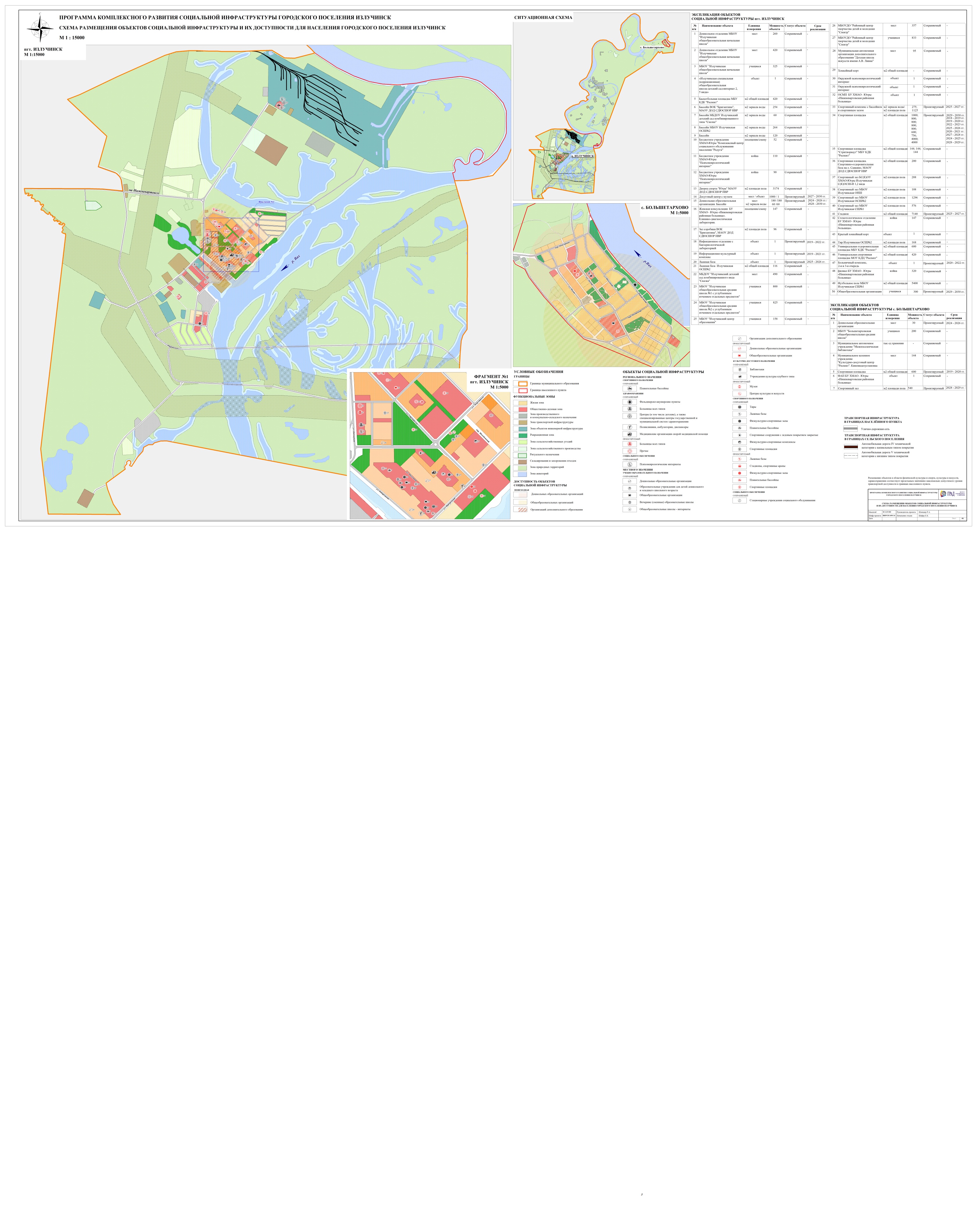 Об утверждении Программы комплексного развития социальной инфраструктуры городского поселения ИзлучинскПриложение  к решениюСовета депутатов городского поселения Излучинск от 30.11.2016 № 202ПРОГРАММА КОМПЛЕКСНОГО РАЗВИТИЯ СОЦИАЛЬНОЙ ИНФРАСТРУКТУРЫ ГОРОДСКОГО ПОСЕЛЕНИЯ ИЗЛУЧИНСКПАСПОРТ ПРОГРАММЫПРОГРАММА КОМПЛЕКСНОГО РАЗВИТИЯ СОЦИАЛЬНОЙ ИНФРАСТРУКТУРЫ ГОРОДСКОГО ПОСЕЛЕНИЯ ИЗЛУЧИНСКПАСПОРТ ПРОГРАММЫПРОГРАММА КОМПЛЕКСНОГО РАЗВИТИЯ СОЦИАЛЬНОЙ ИНФРАСТРУКТУРЫ ГОРОДСКОГО ПОСЕЛЕНИЯ ИЗЛУЧИНСКПАСПОРТ ПРОГРАММЫПРОГРАММА КОМПЛЕКСНОГО РАЗВИТИЯ СОЦИАЛЬНОЙ ИНФРАСТРУКТУРЫ ГОРОДСКОГО ПОСЕЛЕНИЯ ИЗЛУЧИНСКПАСПОРТ ПРОГРАММЫНаименование программыПрограмма комплексного развития социальной инфраструктуры городского поселения Излучинск (далее – Программа)Программа комплексного развития социальной инфраструктуры городского поселения Излучинск (далее – Программа)Программа комплексного развития социальной инфраструктуры городского поселения Излучинск (далее – Программа)Основание для разработки Программы     Распоряжение Правительства РФ от 29.07.2013 № 1336-р «План мероприятий («дорожная карта») «Совершенствование правового регулирования градостроительной деятельности и улучшение предпринимательского климата в сфере строительства»;       Градостроительный кодекс Российской Федерации;     Федеральный закон от 06.10.2003 № 131-ФЗ «Об общих принципах организации местного самоуправления в Российской Федерации»;     Постановление Правительства Российской Федерации от 01.10.2015 № 1050 «Об утверждении требований к программам комплексного развития социальной инфраструктуры поселений, городских округов»;     Генеральный план городского поселения Излучинск, утвержденный решением Думы Нижневартовского района от 22.05.2007 № 63.     Распоряжение Правительства РФ от 29.07.2013 № 1336-р «План мероприятий («дорожная карта») «Совершенствование правового регулирования градостроительной деятельности и улучшение предпринимательского климата в сфере строительства»;       Градостроительный кодекс Российской Федерации;     Федеральный закон от 06.10.2003 № 131-ФЗ «Об общих принципах организации местного самоуправления в Российской Федерации»;     Постановление Правительства Российской Федерации от 01.10.2015 № 1050 «Об утверждении требований к программам комплексного развития социальной инфраструктуры поселений, городских округов»;     Генеральный план городского поселения Излучинск, утвержденный решением Думы Нижневартовского района от 22.05.2007 № 63.     Распоряжение Правительства РФ от 29.07.2013 № 1336-р «План мероприятий («дорожная карта») «Совершенствование правового регулирования градостроительной деятельности и улучшение предпринимательского климата в сфере строительства»;       Градостроительный кодекс Российской Федерации;     Федеральный закон от 06.10.2003 № 131-ФЗ «Об общих принципах организации местного самоуправления в Российской Федерации»;     Постановление Правительства Российской Федерации от 01.10.2015 № 1050 «Об утверждении требований к программам комплексного развития социальной инфраструктуры поселений, городских округов»;     Генеральный план городского поселения Излучинск, утвержденный решением Думы Нижневартовского района от 22.05.2007 № 63.Заказчик ПрограммыАдминистрация городского поселения ИзлучинскАдминистрация городского поселения ИзлучинскАдминистрация городского поселения ИзлучинскРазработчик ПрограммыОбщество с ограниченной ответственностью «Институт Территориального Планирования «Град» (ООО «ИТП «Град»), г. ОмскОбщество с ограниченной ответственностью «Институт Территориального Планирования «Град» (ООО «ИТП «Град»), г. ОмскОбщество с ограниченной ответственностью «Институт Территориального Планирования «Град» (ООО «ИТП «Град»), г. ОмскЦели Программы     обеспечение безопасности, качества и эффективности использования населением объектов социальной инфраструктуры городского поселения;     обеспечение доступности объектов социальной инфраструктуры городского поселения для населения в соответствии с нормативами градостроительного проектирования;     обеспечение сбалансированного развития систем социальной инфраструктуры городского поселения до 2030 года в соответствии с установленными потребностями в объектах социальной инфраструктуры;      достижение расчетного уровня обеспеченности населения городского поселения услугами объектов социальной инфраструктуры в соответствии с нормативами градостроительного проектирования;     обеспечение эффективности функционирования действующей социальной инфраструктуры городского поселения.     обеспечение безопасности, качества и эффективности использования населением объектов социальной инфраструктуры городского поселения;     обеспечение доступности объектов социальной инфраструктуры городского поселения для населения в соответствии с нормативами градостроительного проектирования;     обеспечение сбалансированного развития систем социальной инфраструктуры городского поселения до 2030 года в соответствии с установленными потребностями в объектах социальной инфраструктуры;      достижение расчетного уровня обеспеченности населения городского поселения услугами объектов социальной инфраструктуры в соответствии с нормативами градостроительного проектирования;     обеспечение эффективности функционирования действующей социальной инфраструктуры городского поселения.     обеспечение безопасности, качества и эффективности использования населением объектов социальной инфраструктуры городского поселения;     обеспечение доступности объектов социальной инфраструктуры городского поселения для населения в соответствии с нормативами градостроительного проектирования;     обеспечение сбалансированного развития систем социальной инфраструктуры городского поселения до 2030 года в соответствии с установленными потребностями в объектах социальной инфраструктуры;      достижение расчетного уровня обеспеченности населения городского поселения услугами объектов социальной инфраструктуры в соответствии с нормативами градостроительного проектирования;     обеспечение эффективности функционирования действующей социальной инфраструктуры городского поселения.Задачи Программы     анализ социально-экономического развития городского поселения, наличия и уровня обеспеченности населения городского поселения услугами объектов социальной инфраструктуры;     прогноз потребностей населения городского поселения в объектах социальной инфраструктуры до 2030 года;     формирование перечня мероприятий (инвестиционных проектов) по проектированию, строительству, реконструкции объектов социальной инфраструктуры городского поселения, которые предусмотрены государственными и муниципальными программами, стратегией социально-экономического развития муниципального района и планом мероприятий по реализации стратегии социально-экономического развития муниципального района, планом и программой комплексного социально-экономического развития муниципального района, инвестиционными программами субъектов естественных монополий, договорами о развитии застроенных территорий, договорами о комплексном освоении территорий, иными инвестиционными программами и договорами, предусматривающими обязательства застройщиков по завершению в установленные сроки мероприятий по проектированию, строительству, реконструкции объектов социальной инфраструктуры городского поселения;     оценка объемов и источников финансирования мероприятий по проектированию, строительству, реконструкции объектов социальной инфраструктуры городского поселения;     оценка эффективности реализации мероприятий и соответствия нормативам градостроительного проектирования городского поселения;     предложения по совершенствованию нормативно-правового и информационного обеспечения развития социальной инфраструктуры городского поселения.     анализ социально-экономического развития городского поселения, наличия и уровня обеспеченности населения городского поселения услугами объектов социальной инфраструктуры;     прогноз потребностей населения городского поселения в объектах социальной инфраструктуры до 2030 года;     формирование перечня мероприятий (инвестиционных проектов) по проектированию, строительству, реконструкции объектов социальной инфраструктуры городского поселения, которые предусмотрены государственными и муниципальными программами, стратегией социально-экономического развития муниципального района и планом мероприятий по реализации стратегии социально-экономического развития муниципального района, планом и программой комплексного социально-экономического развития муниципального района, инвестиционными программами субъектов естественных монополий, договорами о развитии застроенных территорий, договорами о комплексном освоении территорий, иными инвестиционными программами и договорами, предусматривающими обязательства застройщиков по завершению в установленные сроки мероприятий по проектированию, строительству, реконструкции объектов социальной инфраструктуры городского поселения;     оценка объемов и источников финансирования мероприятий по проектированию, строительству, реконструкции объектов социальной инфраструктуры городского поселения;     оценка эффективности реализации мероприятий и соответствия нормативам градостроительного проектирования городского поселения;     предложения по совершенствованию нормативно-правового и информационного обеспечения развития социальной инфраструктуры городского поселения.     анализ социально-экономического развития городского поселения, наличия и уровня обеспеченности населения городского поселения услугами объектов социальной инфраструктуры;     прогноз потребностей населения городского поселения в объектах социальной инфраструктуры до 2030 года;     формирование перечня мероприятий (инвестиционных проектов) по проектированию, строительству, реконструкции объектов социальной инфраструктуры городского поселения, которые предусмотрены государственными и муниципальными программами, стратегией социально-экономического развития муниципального района и планом мероприятий по реализации стратегии социально-экономического развития муниципального района, планом и программой комплексного социально-экономического развития муниципального района, инвестиционными программами субъектов естественных монополий, договорами о развитии застроенных территорий, договорами о комплексном освоении территорий, иными инвестиционными программами и договорами, предусматривающими обязательства застройщиков по завершению в установленные сроки мероприятий по проектированию, строительству, реконструкции объектов социальной инфраструктуры городского поселения;     оценка объемов и источников финансирования мероприятий по проектированию, строительству, реконструкции объектов социальной инфраструктуры городского поселения;     оценка эффективности реализации мероприятий и соответствия нормативам градостроительного проектирования городского поселения;     предложения по совершенствованию нормативно-правового и информационного обеспечения развития социальной инфраструктуры городского поселения.Целевые показатели (индикаторы) Программы     развитие сети объектов социальной инфраструктуры городского поселения с увеличением мощностей к 2030 году:в области образованиядошкольные образовательные организации – до 1300 мест;общеобразовательные организации – до 2450 учащихся;в области физической культуры и массового спортафизкультурно-спортивные залы – до 7,4 тыс. кв. м площади пола;плавательные бассейны – до 0,9 тыс. кв. м зеркала воды;плоскостные сооружения – до 31,4 тыс. кв. м;лыжные базы – до 2 объектов;в области культуры:учреждения культуры клубного типа – до 1144 места;музеи – до 2 объектов.     ежегодные налоговые поступления в бюджет к 2030 году:муниципального района – 7619,2 тыс. руб.;городского поселения – 3174,7 тыс. руб.     развитие сети объектов социальной инфраструктуры городского поселения с увеличением мощностей к 2030 году:в области образованиядошкольные образовательные организации – до 1300 мест;общеобразовательные организации – до 2450 учащихся;в области физической культуры и массового спортафизкультурно-спортивные залы – до 7,4 тыс. кв. м площади пола;плавательные бассейны – до 0,9 тыс. кв. м зеркала воды;плоскостные сооружения – до 31,4 тыс. кв. м;лыжные базы – до 2 объектов;в области культуры:учреждения культуры клубного типа – до 1144 места;музеи – до 2 объектов.     ежегодные налоговые поступления в бюджет к 2030 году:муниципального района – 7619,2 тыс. руб.;городского поселения – 3174,7 тыс. руб.     развитие сети объектов социальной инфраструктуры городского поселения с увеличением мощностей к 2030 году:в области образованиядошкольные образовательные организации – до 1300 мест;общеобразовательные организации – до 2450 учащихся;в области физической культуры и массового спортафизкультурно-спортивные залы – до 7,4 тыс. кв. м площади пола;плавательные бассейны – до 0,9 тыс. кв. м зеркала воды;плоскостные сооружения – до 31,4 тыс. кв. м;лыжные базы – до 2 объектов;в области культуры:учреждения культуры клубного типа – до 1144 места;музеи – до 2 объектов.     ежегодные налоговые поступления в бюджет к 2030 году:муниципального района – 7619,2 тыс. руб.;городского поселения – 3174,7 тыс. руб.Укрупненное описание запланированных мероприятий     мероприятия по строительству объектов регионального значения в области здравоохранения;     мероприятия по строительству объектов местного значения муниципального района в областях: образование, физическая культура и массовый спорт, культура;     мероприятия по строительству объектов местного значения поселения в области физической культуры и массового спорта.     мероприятия по строительству объектов регионального значения в области здравоохранения;     мероприятия по строительству объектов местного значения муниципального района в областях: образование, физическая культура и массовый спорт, культура;     мероприятия по строительству объектов местного значения поселения в области физической культуры и массового спорта.     мероприятия по строительству объектов регионального значения в области здравоохранения;     мероприятия по строительству объектов местного значения муниципального района в областях: образование, физическая культура и массовый спорт, культура;     мероприятия по строительству объектов местного значения поселения в области физической культуры и массового спорта.Сроки и этапы реализации ПрограммыСрок реализации: 2016 – 2030 гг.Этапы реализации: 2016 г., 2017 г., 2018 г., 2019 г., 2020 г., 2021, 2022 г., 2023 г., 2024 г., 2025 г., 2026 г., 2027 г., 2028 г., 2029 г., 2030 г.Срок реализации: 2016 – 2030 гг.Этапы реализации: 2016 г., 2017 г., 2018 г., 2019 г., 2020 г., 2021, 2022 г., 2023 г., 2024 г., 2025 г., 2026 г., 2027 г., 2028 г., 2029 г., 2030 г.Срок реализации: 2016 – 2030 гг.Этапы реализации: 2016 г., 2017 г., 2018 г., 2019 г., 2020 г., 2021, 2022 г., 2023 г., 2024 г., 2025 г., 2026 г., 2027 г., 2028 г., 2029 г., 2030 г.Объемы и источники финансирования ПрограммыОбщий объем финансирования Программы на 2016 – 2030 гг. составляет 1522952,6 тыс. рублей, в том числе:бюджет автономного округа – 1428100,9  тыс. руб., из них:2016 год – 0 тыс. руб.; 2017 год – 0 тыс. руб.;2018 год – 0 тыс. руб.;2019 год – 80595,4 тыс. руб.;2020 год – 82195,4 тыс. руб.;2021 год – 80595,3 тыс. руб.;2022 год – 0 тыс. руб.;2023 год – 1600,0 тыс. руб.;2024 год – 0 тыс. руб.;2025 год – 113391,1 тыс. руб.;2026 год – 174474,9 тыс. руб.;2027 год – 57243,8 тыс. руб.;2028 год – 109210,0 тыс. руб.;2029 год – 233175,5 тыс. руб.;2030 год – 495619,5 тыс. руб.;бюджет района – 94851,7 тыс. руб., из них:2016 год – 0 тыс. руб.; 2017 год – 0 тыс. руб.;2018 год – 200,0 тыс. руб.;2019 год – 4957,6 тыс. руб.;2020 год – 5157,6 тыс. руб.;2021 год – 4557,6 тыс. руб.;2022 год – 200,0 тыс. руб.;2023 год – 400,0 тыс. руб.;2024 год – 2740,7 тыс. руб.;2025 год – 3725,9 тыс. руб.;2026 год – 16838,5 тыс. руб.;2027 год – 19010,9 тыс. руб.;2028 год – 8814,6 тыс. руб.;2029 год – 18243,1 тыс. руб.;2030 год – 10005,2 тыс. руб.;бюджет поселения – 0 тыс. руб.;иные внебюджетные источники – 0 тыс. руб.Общий объем финансирования Программы на 2016 – 2030 гг. составляет 1522952,6 тыс. рублей, в том числе:бюджет автономного округа – 1428100,9  тыс. руб., из них:2016 год – 0 тыс. руб.; 2017 год – 0 тыс. руб.;2018 год – 0 тыс. руб.;2019 год – 80595,4 тыс. руб.;2020 год – 82195,4 тыс. руб.;2021 год – 80595,3 тыс. руб.;2022 год – 0 тыс. руб.;2023 год – 1600,0 тыс. руб.;2024 год – 0 тыс. руб.;2025 год – 113391,1 тыс. руб.;2026 год – 174474,9 тыс. руб.;2027 год – 57243,8 тыс. руб.;2028 год – 109210,0 тыс. руб.;2029 год – 233175,5 тыс. руб.;2030 год – 495619,5 тыс. руб.;бюджет района – 94851,7 тыс. руб., из них:2016 год – 0 тыс. руб.; 2017 год – 0 тыс. руб.;2018 год – 200,0 тыс. руб.;2019 год – 4957,6 тыс. руб.;2020 год – 5157,6 тыс. руб.;2021 год – 4557,6 тыс. руб.;2022 год – 200,0 тыс. руб.;2023 год – 400,0 тыс. руб.;2024 год – 2740,7 тыс. руб.;2025 год – 3725,9 тыс. руб.;2026 год – 16838,5 тыс. руб.;2027 год – 19010,9 тыс. руб.;2028 год – 8814,6 тыс. руб.;2029 год – 18243,1 тыс. руб.;2030 год – 10005,2 тыс. руб.;бюджет поселения – 0 тыс. руб.;иные внебюджетные источники – 0 тыс. руб.Общий объем финансирования Программы на 2016 – 2030 гг. составляет 1522952,6 тыс. рублей, в том числе:бюджет автономного округа – 1428100,9  тыс. руб., из них:2016 год – 0 тыс. руб.; 2017 год – 0 тыс. руб.;2018 год – 0 тыс. руб.;2019 год – 80595,4 тыс. руб.;2020 год – 82195,4 тыс. руб.;2021 год – 80595,3 тыс. руб.;2022 год – 0 тыс. руб.;2023 год – 1600,0 тыс. руб.;2024 год – 0 тыс. руб.;2025 год – 113391,1 тыс. руб.;2026 год – 174474,9 тыс. руб.;2027 год – 57243,8 тыс. руб.;2028 год – 109210,0 тыс. руб.;2029 год – 233175,5 тыс. руб.;2030 год – 495619,5 тыс. руб.;бюджет района – 94851,7 тыс. руб., из них:2016 год – 0 тыс. руб.; 2017 год – 0 тыс. руб.;2018 год – 200,0 тыс. руб.;2019 год – 4957,6 тыс. руб.;2020 год – 5157,6 тыс. руб.;2021 год – 4557,6 тыс. руб.;2022 год – 200,0 тыс. руб.;2023 год – 400,0 тыс. руб.;2024 год – 2740,7 тыс. руб.;2025 год – 3725,9 тыс. руб.;2026 год – 16838,5 тыс. руб.;2027 год – 19010,9 тыс. руб.;2028 год – 8814,6 тыс. руб.;2029 год – 18243,1 тыс. руб.;2030 год – 10005,2 тыс. руб.;бюджет поселения – 0 тыс. руб.;иные внебюджетные источники – 0 тыс. руб.Ожидаемые результаты реализации Программы     сбалансированное развитие сети объектов социальной инфраструктуры городского поселения;     увеличение уровня обеспеченности населения городского поселения объектами  социальной инфраструктуры:в области образованиядошкольными образовательными организациями с 84 % до 100 %;общеобразовательными организациями с 86 % до 87 %;в области физической культуры и массового спортаплавательными бассейнами с 36 % до 56 %;физкультурно-спортивными залами с 97 % до 100 %плоскостными сооружениями с 27 % до 75 %;в области культурыучреждениями культуры клубного типа с 31 % до 72 %;музеями с 50 % до 100 %;     создание новых рабочих мест, в том числе в областях:образование – 183 рабочих места; физическая культура и массовый спорт – 48 рабочих мест;культура – 55 рабочих мест;     территориальная доступность объектов социальной инфраструктуры городского поселения.     сбалансированное развитие сети объектов социальной инфраструктуры городского поселения;     увеличение уровня обеспеченности населения городского поселения объектами  социальной инфраструктуры:в области образованиядошкольными образовательными организациями с 84 % до 100 %;общеобразовательными организациями с 86 % до 87 %;в области физической культуры и массового спортаплавательными бассейнами с 36 % до 56 %;физкультурно-спортивными залами с 97 % до 100 %плоскостными сооружениями с 27 % до 75 %;в области культурыучреждениями культуры клубного типа с 31 % до 72 %;музеями с 50 % до 100 %;     создание новых рабочих мест, в том числе в областях:образование – 183 рабочих места; физическая культура и массовый спорт – 48 рабочих мест;культура – 55 рабочих мест;     территориальная доступность объектов социальной инфраструктуры городского поселения.     сбалансированное развитие сети объектов социальной инфраструктуры городского поселения;     увеличение уровня обеспеченности населения городского поселения объектами  социальной инфраструктуры:в области образованиядошкольными образовательными организациями с 84 % до 100 %;общеобразовательными организациями с 86 % до 87 %;в области физической культуры и массового спортаплавательными бассейнами с 36 % до 56 %;физкультурно-спортивными залами с 97 % до 100 %плоскостными сооружениями с 27 % до 75 %;в области культурыучреждениями культуры клубного типа с 31 % до 72 %;музеями с 50 % до 100 %;     создание новых рабочих мест, в том числе в областях:образование – 183 рабочих места; физическая культура и массовый спорт – 48 рабочих мест;культура – 55 рабочих мест;     территориальная доступность объектов социальной инфраструктуры городского поселения.Наименование показателяНормативПроектная мощность действующих объектовСохраняемая мощность действующих объектов2016 г.2017 г.2018 г.2019 г.2020 г.2021 г.2022 г.2023 г.2024 г.2025 г.2026 г.2027 г.2028 г.2029 г.2030 г.Дефицит (-), излишек (+) на 2030 годНаименование показателяНормативПроектная мощность действующих объектовСохраняемая мощность действующих объектовПрогнозная численность населения, тыс. человекПрогнозная численность населения, тыс. человекПрогнозная численность населения, тыс. человекПрогнозная численность населения, тыс. человекПрогнозная численность населения, тыс. человекПрогнозная численность населения, тыс. человекПрогнозная численность населения, тыс. человекПрогнозная численность населения, тыс. человекПрогнозная численность населения, тыс. человекПрогнозная численность населения, тыс. человекПрогнозная численность населения, тыс. человекПрогнозная численность населения, тыс. человекПрогнозная численность населения, тыс. человекПрогнозная численность населения, тыс. человекПрогнозная численность населения, тыс. человекДефицит (-), излишек (+) на 2030 годНаименование показателяНормативПроектная мощность действующих объектовСохраняемая мощность действующих объектов19,319,519,719,920,120,220,420,520,720,821,021,121,321,421,6Дефицит (-), излишек (+) на 2030 годВ области культуры и искусстваВ области культуры и искусстваВ области культуры и искусстваВ области культуры и искусстваВ области культуры и искусстваВ области культуры и искусстваВ области культуры и искусстваВ области культуры и искусстваВ области культуры и искусстваВ области культуры и искусстваВ области культуры и искусстваВ области культуры и искусстваВ области культуры и искусстваВ области культуры и искусстваВ области культуры и искусстваВ области культуры и искусстваВ области культуры и искусстваВ области культуры и искусстваВ области культуры и искусстваВ области культуры и искусстваУчреждения культуры клубного типа, место50 на 1 тыс. человек14414496697598499310031010101810251033104010481055106310701078-934Музеи, объект2 на поселение11222222222222222-1В области физической культуры и массового спортаВ области физической культуры и массового спортаВ области физической культуры и массового спортаВ области физической культуры и массового спортаВ области физической культуры и массового спортаВ области физической культуры и массового спортаВ области физической культуры и массового спортаВ области физической культуры и массового спортаВ области физической культуры и массового спортаВ области физической культуры и массового спортаВ области физической культуры и массового спортаВ области физической культуры и массового спортаВ области физической культуры и массового спортаВ области физической культуры и массового спортаВ области физической культуры и массового спортаВ области физической культуры и массового спортаВ области физической культуры и массового спортаВ области физической культуры и массового спортаВ области физической культуры и массового спортаВ области физической культуры и массового спортаФизкультурно-спортивные залы, кв. м площади пола*50 на 1 тыс. человек808096697598499310031010101810251033104010481055106310701078-998Плоскостные сооружения, кв. м*490 на 1 тыс. человек1872187294679556964697359825989899721004510119101921026610339104131048610560-8688Наименование показателяНормативПроектная мощность действующих объектовСохраняемая мощность действующих объектов2016 г.2017 г.2018 г.2019 г.2020 г.2021 г.2022 г.2023 г.2024 г.2025 г.2026 г.2026 г.2027 г.2028 г.2029 г.2030 г.Дефицит (-), излишек (+) на 2030 годНаименование показателяНормативПроектная мощность действующих объектовСохраняемая мощность действующих объектовПрогнозная численность населения, тыс. человекПрогнозная численность населения, тыс. человекПрогнозная численность населения, тыс. человекПрогнозная численность населения, тыс. человекПрогнозная численность населения, тыс. человекПрогнозная численность населения, тыс. человекПрогнозная численность населения, тыс. человекПрогнозная численность населения, тыс. человекПрогнозная численность населения, тыс. человекПрогнозная численность населения, тыс. человекПрогнозная численность населения, тыс. человекПрогнозная численность населения, тыс. человекПрогнозная численность населения, тыс. человекПрогнозная численность населения, тыс. человекПрогнозная численность населения, тыс. человекПрогнозная численность населения, тыс. человекДефицит (-), излишек (+) на 2030 годНаименование показателяНормативПроектная мощность действующих объектовСохраняемая мощность действующих объектов19,319,519,719,920,120,220,420,520,720,821,021,021,121,321,421,6Дефицит (-), излишек (+) на 2030 годВ области образованияВ области образованияВ области образованияВ области образованияВ области образованияВ области образованияВ области образованияВ области образованияВ области образованияВ области образованияВ области образованияВ области образованияВ области образованияВ области образованияВ области образованияВ области образованияВ области образованияВ области образованияВ области образованияВ области образованияВ области образованияДошкольные образовательные организации, местодо 2020 г. - 58 на 1 тыс. чел.; 2030 г. - 61 на 1 тыс. чел.9409101121113111421152116312321241125112601269127812781287129613051315-405Общеобразовательные организации, учащийся130 на 1 тыс. человек общей численности населения215021502512253525592583260726262646266526852704272427242743276327822802-652Организации дополнительного образования, место67% охват от общего числа детей в возрасте от 5 до 18 лет281728171812182918471864188118951909192319371951196519651979199320072021796В области культуры и искусстваВ области культуры и искусстваВ области культуры и искусстваВ области культуры и искусстваВ области культуры и искусстваВ области культуры и искусстваВ области культуры и искусстваВ области культуры и искусстваВ области культуры и искусстваВ области культуры и искусстваВ области культуры и искусстваВ области культуры и искусстваВ области культуры и искусстваВ области культуры и искусстваВ области культуры и искусстваВ области культуры и искусстваВ области культуры и искусстваВ области культуры и искусстваВ области культуры и искусстваВ области культуры и искусстваВ области культуры и искусстваМежпоселенческие библиотеки, объект*1 на муниципальный район101111111111111111-1Общедоступные библиотеки, объектв городском поселении - 1 на поселение101111111111111111-1Детские библиотеки, объект*1 на муниципальный район101111111111111111-1Юношеские библиотеки, объект*1 на муниципальный район001111111111111111-1Учреждения культуры клубного типа, объект/место*1 на муниципальный район, число зрительских мест в районном учреждении культуры клубного типа должно быть не менее 5001/30401/5001/5001/5001/5001/5001/5001/5001/5001/5001/5001/5001/5001/5001/5001/5001/500-1/-500Музеи, объект*2 на муниципальный район002222222222222222-2Выставочные залы, картинные галереи, объект*1 на муниципальный район001111111111111111-1В области физической культуры и массового спортаВ области физической культуры и массового спортаВ области физической культуры и массового спортаВ области физической культуры и массового спортаВ области физической культуры и массового спортаВ области физической культуры и массового спортаВ области физической культуры и массового спортаВ области физической культуры и массового спортаВ области физической культуры и массового спортаВ области физической культуры и массового спортаВ области физической культуры и массового спортаВ области физической культуры и массового спортаВ области физической культуры и массового спортаВ области физической культуры и массового спортаВ области физической культуры и массового спортаВ области физической культуры и массового спортаВ области физической культуры и массового спортаВ области физической культуры и массового спортаВ области физической культуры и массового спортаВ области физической культуры и массового спортаВ области физической культуры и массового спортаФизкультурно-спортивные залы, кв. м площади пола**300 на 1 тыс. человек645657005796585159065960601560606105615061956240624062856330637564206465-765Плавательные бассейны, кв. м зеркала воды75 на 1 тыс. человек5185181449146314761490150415151526153815491560156015711583159416051616-1098Плоскостные сооружения, кв. м**1460 на 1 тыс. человек8200820028209284742874229007292742949329712299313015030369303693058730806310253124431463-23263ОбластьОрган исполнительной власти субъекта РФМуниципальное образованиеМуниципальное образованиеОбластьОрган исполнительной власти субъекта РФмуниципальный районгородское поселениеОбразование++  -Культура и искусство+++Физическая культура и спорт+++Здравоохранение+ - -Социальное обслуживание+ - -Молодежная политика  -+    +№ п/пПолное наименование документаСокращенное наименование документаСхема территориального планирования Ханты-Мансийского автономного округа –Югры, утвержденная постановлением Правительства Ханты-Мансийского автономного округа –Югры от 26.12.2014 № 506-пСхема территориального планирования Ханты-Мансийского автономного округа – ЮгрыСхема территориального планированияНижневартовского района, утвержденная решением Думы Нижневартовского района от 09.12.2009 № 112Схема территориального планированияНижневартовского районаГенеральный план городского поселения Излучинск, утвержденный решением Думы Нижневартовского района от 22.05.2007 №63 Генеральный план городского поселения ИзлучинскРегиональные нормативы градостроительного проектирования Ханты-Мансийского автономного округа – Югры, утвержденные Постановлением Правительства Ханты-Мансийского автономного округа – Югры от 29.12.2014 № 534-пРНГП Ханты-Мансийского автономного округа –ЮгрыМестные нормативы градостроительного проектирования Нижневартовского района и поселений Нижневартовского района, утвержденные решением Думы Нижневартовского района от 10.07.2015 № 676МНГП Нижневартовского районаКомплексная программа социально-экономического развития Нижневартовского района на 2007-2017 годы, утвержденная решением Думы Нижневартовского района от 14.05.2008 №41Комплексная программа социально-экономического развития Нижневартовского района на 2007-2017 годыМуниципальная программа «Развитие образования в Нижневартовском районе на 2014–2020 годы», утвержденная постановлением Администрации Нижневартовского района от 02.12.2013№2554  (в редакции от 16.10.2015 №2071)Муниципальная программа «Развитие образования в Нижневартовском районе на 2014–2020 годы»Муниципальная программа «Развитие физической культуры и спорта в Нижневартовском районе на 2014-2020 годы», утвержденная постановлением Администрации Нижневартовского района от 25.11.2013 №2489 (в редакции от 13.10.2015 №2052)Муниципальная программа «Развитие физической культуры и спорта в Нижневартовском районе на 2014-2020 годы»Муниципальная программа «Развитие культуры и туризма в Нижневартовском районе на 2014-2020 годы», утвержденная постановлением Администрации Нижневартовского района  от 27.11.2013 №2508 (в редакции от 16.10.2015 №2073)Муниципальная программа «Развитие культуры и туризма в Нижневартовском районе на 2014 - 2020 годы»Прогноз социально-экономического развития Нижневартовского района на 2016 год и плановый период 2017-2018 годов, утвержденный постановлением Администрации Нижневартовского района от 16.10.2015 №2081Прогноз социально-экономического развития Нижневартовского района на 2016 год и плановый период 2017-2018 годовПеречень планируемых к строительству объектов согласно письму Управления культуры администрации Нижневартовского района от 12.02.2016 №17-2007/16Перечень планируемых к строительству объектов социальной инфраструктуры согласно письму Управления культуры администрации Нижневартовского района от 12.02.2016 №17-2007/16Инвестиционный проект согласно данным официального сайта администрации Нижневартовского районаИнвестиционный проект согласно данным официального сайта администрации Нижневартовского района№ п/пНаименование объектаМестоположение объектаПараметры объектаМероприятиеСроки реализации мероприятияОтветственный исполнитель/соисполнительИсточник мероприятияПЕРЕЧЕНЬ МЕРОПРИЯТИЙ ПО СТРОИТЕЛЬСТВУ ОБЪЕКТОВ РЕГИОНАЛЬНОГО ЗНАЧЕНИЯПЕРЕЧЕНЬ МЕРОПРИЯТИЙ ПО СТРОИТЕЛЬСТВУ ОБЪЕКТОВ РЕГИОНАЛЬНОГО ЗНАЧЕНИЯПЕРЕЧЕНЬ МЕРОПРИЯТИЙ ПО СТРОИТЕЛЬСТВУ ОБЪЕКТОВ РЕГИОНАЛЬНОГО ЗНАЧЕНИЯПЕРЕЧЕНЬ МЕРОПРИЯТИЙ ПО СТРОИТЕЛЬСТВУ ОБЪЕКТОВ РЕГИОНАЛЬНОГО ЗНАЧЕНИЯПЕРЕЧЕНЬ МЕРОПРИЯТИЙ ПО СТРОИТЕЛЬСТВУ ОБЪЕКТОВ РЕГИОНАЛЬНОГО ЗНАЧЕНИЯПЕРЕЧЕНЬ МЕРОПРИЯТИЙ ПО СТРОИТЕЛЬСТВУ ОБЪЕКТОВ РЕГИОНАЛЬНОГО ЗНАЧЕНИЯПЕРЕЧЕНЬ МЕРОПРИЯТИЙ ПО СТРОИТЕЛЬСТВУ ОБЪЕКТОВ РЕГИОНАЛЬНОГО ЗНАЧЕНИЯПЕРЕЧЕНЬ МЕРОПРИЯТИЙ ПО СТРОИТЕЛЬСТВУ ОБЪЕКТОВ РЕГИОНАЛЬНОГО ЗНАЧЕНИЯМедицинские организацииМедицинские организацииМедицинские организацииМедицинские организацииМедицинские организацииМедицинские организацииМедицинские организацииМедицинские организации1Инфекционное отделение с бактериологической лабораторией1пгт. Излучинск1 объектСтроительство2019-2022 гг.Департамент строительства Ханты-Мансийского автономного округа –Югры/Департамент здравоохранения Ханты-Мансийского автономного округа – ЮгрыСхема территориального планирования Ханты-Мансийского автономного округа – Югры2Больничный комплекс, 2-я и 3-я очередь1пгт. Излучинск1 объектСтроительство2020-2022 гг.Департамент строительства Ханты-Мансийского автономного округа –Югры/Департамент здравоохранения Ханты-Мансийского автономного округа – ЮгрыСхема территориального планирования Ханты-Мансийского автономного округа – ЮгрыПЕРЕЧЕНЬ МЕРОПРИЯТИЙ ПО СТРОИТЕЛЬСТВУ ОБЪЕКТОВ МЕСТНОГО ЗНАЧЕНИЯ МУНИЦИПАЛЬНОГО РАЙОНАПЕРЕЧЕНЬ МЕРОПРИЯТИЙ ПО СТРОИТЕЛЬСТВУ ОБЪЕКТОВ МЕСТНОГО ЗНАЧЕНИЯ МУНИЦИПАЛЬНОГО РАЙОНАПЕРЕЧЕНЬ МЕРОПРИЯТИЙ ПО СТРОИТЕЛЬСТВУ ОБЪЕКТОВ МЕСТНОГО ЗНАЧЕНИЯ МУНИЦИПАЛЬНОГО РАЙОНАПЕРЕЧЕНЬ МЕРОПРИЯТИЙ ПО СТРОИТЕЛЬСТВУ ОБЪЕКТОВ МЕСТНОГО ЗНАЧЕНИЯ МУНИЦИПАЛЬНОГО РАЙОНАПЕРЕЧЕНЬ МЕРОПРИЯТИЙ ПО СТРОИТЕЛЬСТВУ ОБЪЕКТОВ МЕСТНОГО ЗНАЧЕНИЯ МУНИЦИПАЛЬНОГО РАЙОНАПЕРЕЧЕНЬ МЕРОПРИЯТИЙ ПО СТРОИТЕЛЬСТВУ ОБЪЕКТОВ МЕСТНОГО ЗНАЧЕНИЯ МУНИЦИПАЛЬНОГО РАЙОНАПЕРЕЧЕНЬ МЕРОПРИЯТИЙ ПО СТРОИТЕЛЬСТВУ ОБЪЕКТОВ МЕСТНОГО ЗНАЧЕНИЯ МУНИЦИПАЛЬНОГО РАЙОНАПЕРЕЧЕНЬ МЕРОПРИЯТИЙ ПО СТРОИТЕЛЬСТВУ ОБЪЕКТОВ МЕСТНОГО ЗНАЧЕНИЯ МУНИЦИПАЛЬНОГО РАЙОНАОбразовательные организацииОбразовательные организацииОбразовательные организацииОбразовательные организацииОбразовательные организацииОбразовательные организацииОбразовательные организацииОбразовательные организации3Дошкольная образовательная организация с бассейномпгт. Излучинск180 мест/ 60 кв. м зеркала водыСтроительство2024-2026 гг.Муниципальное казенное учреждение «Управление капитального строительства по застройке Нижневартовского района»/Управление образования и молодежной политики администрации Нижневартовского районаСхема территориального планированияНижневартовского района;Генеральный план городского поселения Излучинск4Дошкольная образовательная организация с бассейномпгт. Излучинск180 мест/ 60 кв. м зеркала водыСтроительство2028-2030 гг.Муниципальное казенное учреждение «Управление капитального строительства по застройке Нижневартовского района»/Управление образования и молодежной политики администрации Нижневартовского районаСхема территориального планированияНижневартовского района;Генеральный план городского поселения Излучинск5Общеобразовательная организацияпгт. Излучинск300 учащихсяСтроительство2029-2030 гг.Муниципальное казенное учреждение «Управление капитального строительства по застройке Нижневартовского района»/Управление образования и молодежной политики администрации Нижневартовского районаСхема территориального планированияНижневартовского района;Генеральный план городского поселения ИзлучинскУчреждения культуры и искусстваУчреждения культуры и искусстваУчреждения культуры и искусстваУчреждения культуры и искусстваУчреждения культуры и искусстваУчреждения культуры и искусстваУчреждения культуры и искусстваУчреждения культуры и искусства6Информационно-культурный комплекс (библиотека для взрослых и детей, хореографический и, выставочный зал, мастерские для занятий творчеством, помещения для молодёжного центра)пгт. Излучинск1 объектСтроительство2019-2021 гг.Муниципальное казенное учреждение «Управление капитального строительства по застройке Нижневартовского района»/Управление культуры администрации Нижневартовского районаКомплексная программа социально-экономического развития Нижневартовского 
района на 2007-2017 годы7Досуговый центр с музеемпгт. Излучинск1000 мест/ 1 объектСтроительство2027-2030 гг.Муниципальное казенное учреждение «Управление капитального строительства по застройке Нижневартовского района»/Управление культуры администрации Нижневартовского районаРасчет потребности в объектах социальной инфраструктуры согласно РНГП Ханты-Мансийского автономного округа – Югры и МНГП Нижневартовского района и поселений Нижневартовского районаСпортивные сооруженияСпортивные сооруженияСпортивные сооруженияСпортивные сооруженияСпортивные сооруженияСпортивные сооруженияСпортивные сооруженияСпортивные сооружения8Спортивный комплекс с бассейном и спортивным заломпгт. Излучинск275 кв. м зеркала воды/ 1125 кв. м площади полаСтроительство2025-2027 гг.Муниципальное казенное учреждение «Управление капитального строительства по застройке Нижневартовского района»/Отдел по физической культуре и спорту администрации Нижневартовского районаРасчет потребности в объектах социальной инфраструктуры согласно РНГП Ханты-Мансийского автономного округа – Югры и МНГП Нижневартовского района и поселений Нижневартовского района9Спортивная площадкапгт. Излучинск800 кв. мСтроительство2018-2019 гг.Муниципальное казенное учреждение «Управление капитального строительства по застройке Нижневартовского района»/Отдел по физической культуре и спорту администрации Нижневартовского районаРасчет потребности в объектах социальной инфраструктуры согласно РНГП Ханты-Мансийского автономного округа – Югры и МНГП Нижневартовского района и поселений Нижневартовского района10Спортивная площадкапгт. Излучинск800 кв. мСтроительство2019-2020 гг.Муниципальное казенное учреждение «Управление капитального строительства по застройке Нижневартовского района»/Отдел по физической культуре и спорту администрации Нижневартовского районаРасчет потребности в объектах социальной инфраструктуры согласно РНГП Ханты-Мансийского автономного округа – Югры и МНГП Нижневартовского района и поселений Нижневартовского района11Спортивная площадкапгт. Излучинск800 кв. мСтроительство2022-2023 гг.Муниципальное казенное учреждение «Управление капитального строительства по застройке Нижневартовского района»/Отдел по физической культуре и спорту администрации Нижневартовского районаРасчет потребности в объектах социальной инфраструктуры согласно РНГП Ханты-Мансийского автономного округа – Югры и МНГП Нижневартовского района и поселений Нижневартовского района12Спортивная площадкапгт. Излучинск800 кв. мСтроительство2025-2026 гг.Муниципальное казенное учреждение «Управление капитального строительства по застройке Нижневартовского района»/Отдел по физической культуре и спорту администрации Нижневартовского районаРасчет потребности в объектах социальной инфраструктуры согласно РНГП Ханты-Мансийского автономного округа – Югры и МНГП Нижневартовского района и поселений Нижневартовского района13Спортивная площадкапгт. Излучинск756 кв. мСтроительство2027-2028 гг.Муниципальное казенное учреждение «Управление капитального строительства по застройке Нижневартовского района»/Отдел по физической культуре и спорту администрации Нижневартовского районаРасчет потребности в объектах социальной инфраструктуры согласно РНГП Ханты-Мансийского автономного округа – Югры и МНГП Нижневартовского района и поселений Нижневартовского района14Спортивная площадкапгт. Излучинск1000 кв. мСтроительство2029-2030 гг.Муниципальное казенное учреждение «Управление капитального строительства по застройке Нижневартовского района»/Отдел по физической культуре и спорту администрации Нижневартовского районаРасчет потребности в объектах социальной инфраструктуры согласно РНГП Ханты-Мансийского автономного округа – Югры и МНГП Нижневартовского района и поселений Нижневартовского района15Стадионпгт. Излучинск7140 кв. мСтроительство2025-2027 гг.Муниципальное казенное учреждение «Управление капитального строительства по застройке Нижневартовского района»/Отдел по физической культуре и спорту администрации Нижневартовского районаРасчет потребности в объектах социальной инфраструктуры согласно РНГП Ханты-Мансийского автономного округа – Югры и МНГП Нижневартовского района и поселений Нижневартовского района16Лыжная база (комплекс лыжного спорта)пгт. Излучинск1 объектСтроительство2025-2026 гг.Муниципальное казенное учреждение «Управление капитального строительства по застройке Нижневартовского района»/Отдел по физической культуре и спорту Схема территориального планированияНижневартовского районаПЕРЕЧЕНЬ МЕРОПРИЯТИЙ ПО СТРОИТЕЛЬСТВУ ОБЪЕКТОВ МЕСТНОГО ЗНАЧЕНИЯ ПОСЕЛЕНИЯПЕРЕЧЕНЬ МЕРОПРИЯТИЙ ПО СТРОИТЕЛЬСТВУ ОБЪЕКТОВ МЕСТНОГО ЗНАЧЕНИЯ ПОСЕЛЕНИЯПЕРЕЧЕНЬ МЕРОПРИЯТИЙ ПО СТРОИТЕЛЬСТВУ ОБЪЕКТОВ МЕСТНОГО ЗНАЧЕНИЯ ПОСЕЛЕНИЯПЕРЕЧЕНЬ МЕРОПРИЯТИЙ ПО СТРОИТЕЛЬСТВУ ОБЪЕКТОВ МЕСТНОГО ЗНАЧЕНИЯ ПОСЕЛЕНИЯПЕРЕЧЕНЬ МЕРОПРИЯТИЙ ПО СТРОИТЕЛЬСТВУ ОБЪЕКТОВ МЕСТНОГО ЗНАЧЕНИЯ ПОСЕЛЕНИЯПЕРЕЧЕНЬ МЕРОПРИЯТИЙ ПО СТРОИТЕЛЬСТВУ ОБЪЕКТОВ МЕСТНОГО ЗНАЧЕНИЯ ПОСЕЛЕНИЯПЕРЕЧЕНЬ МЕРОПРИЯТИЙ ПО СТРОИТЕЛЬСТВУ ОБЪЕКТОВ МЕСТНОГО ЗНАЧЕНИЯ ПОСЕЛЕНИЯПЕРЕЧЕНЬ МЕРОПРИЯТИЙ ПО СТРОИТЕЛЬСТВУ ОБЪЕКТОВ МЕСТНОГО ЗНАЧЕНИЯ ПОСЕЛЕНИЯСпортивные сооруженияСпортивные сооруженияСпортивные сооруженияСпортивные сооруженияСпортивные сооруженияСпортивные сооруженияСпортивные сооруженияСпортивные сооружения17Универсальная спортивная площадкапгт. Излучинск600 кв. мСтроительство2020-2021 гг.Муниципальное казенное учреждение «Управление капитального строительства по застройке Нижневартовского района»/Отдел документационной и общей работы администрации городского поселения ИзлучинскКомплексная программа социально-экономического развития Нижневартовского 
района на 2007-2017 годы18Спортивная площадкапгт. Излучинск4000 кв. мСтроительство2024-2025 гг.Муниципальное казенное учреждение «Управление капитального строительства по застройке Нижневартовского района»/Отдел документационной и общей работы администрации городского поселения ИзлучинскРасчет потребности в объектах социальной инфраструктуры согласно РНГП Ханты-Мансийского автономного округа – Югры и МНГП Нижневартовского района и поселений Нижневартовского района19Спортивная площадкапгт. Излучинск4000 кв. мСтроительство2028-2029 гг.Муниципальное казенное учреждение «Управление капитального строительства по застройке Нижневартовского района»/Отдел документационной и общей работы администрации городского поселения ИзлучинскРасчет потребности в объектах социальной инфраструктуры согласно РНГП Ханты-Мансийского автономного округа – Югры и МНГП Нижневартовского района и поселений Нижневартовского района№ п/пНаименование объектаМестоположение объектаПараметры объектаМероприятиеСроки реализации мероприятияОтветственный исполнитель/соисполнительИсточник мероприятияПЕРЕЧЕНЬ МЕРОПРИЯТИЙ ПО СТРОИТЕЛЬСТВУ ОБЪЕКТОВ МЕСТНОГО ЗНАЧЕНИЯ МУНИЦИПАЛЬНОГО РАЙОНАПЕРЕЧЕНЬ МЕРОПРИЯТИЙ ПО СТРОИТЕЛЬСТВУ ОБЪЕКТОВ МЕСТНОГО ЗНАЧЕНИЯ МУНИЦИПАЛЬНОГО РАЙОНАПЕРЕЧЕНЬ МЕРОПРИЯТИЙ ПО СТРОИТЕЛЬСТВУ ОБЪЕКТОВ МЕСТНОГО ЗНАЧЕНИЯ МУНИЦИПАЛЬНОГО РАЙОНАПЕРЕЧЕНЬ МЕРОПРИЯТИЙ ПО СТРОИТЕЛЬСТВУ ОБЪЕКТОВ МЕСТНОГО ЗНАЧЕНИЯ МУНИЦИПАЛЬНОГО РАЙОНАПЕРЕЧЕНЬ МЕРОПРИЯТИЙ ПО СТРОИТЕЛЬСТВУ ОБЪЕКТОВ МЕСТНОГО ЗНАЧЕНИЯ МУНИЦИПАЛЬНОГО РАЙОНАПЕРЕЧЕНЬ МЕРОПРИЯТИЙ ПО СТРОИТЕЛЬСТВУ ОБЪЕКТОВ МЕСТНОГО ЗНАЧЕНИЯ МУНИЦИПАЛЬНОГО РАЙОНАПЕРЕЧЕНЬ МЕРОПРИЯТИЙ ПО СТРОИТЕЛЬСТВУ ОБЪЕКТОВ МЕСТНОГО ЗНАЧЕНИЯ МУНИЦИПАЛЬНОГО РАЙОНАПЕРЕЧЕНЬ МЕРОПРИЯТИЙ ПО СТРОИТЕЛЬСТВУ ОБЪЕКТОВ МЕСТНОГО ЗНАЧЕНИЯ МУНИЦИПАЛЬНОГО РАЙОНАОбразовательные организацииОбразовательные организацииОбразовательные организацииОбразовательные организацииОбразовательные организацииОбразовательные организацииОбразовательные организацииОбразовательные организации1Дошкольная образовательная организацияс. Большетархово30 местСтроительство2024-2026 гг.Муниципальное казенное учреждение «Управление капитального строительства по застройке Нижневартовского района»/Управление образования и молодежной политики администрации Нижневартовского районаСхема территориального планированияНижневартовского района;Генеральный план городского поселения ИзлучинскПЕРЕЧЕНЬ МЕРОПРИЯТИЙ ПО СТРОИТЕЛЬСТВУ ОБЪЕКТОВ МЕСТНОГО ЗНАЧЕНИЯ ПОСЕЛЕНИЯПЕРЕЧЕНЬ МЕРОПРИЯТИЙ ПО СТРОИТЕЛЬСТВУ ОБЪЕКТОВ МЕСТНОГО ЗНАЧЕНИЯ ПОСЕЛЕНИЯПЕРЕЧЕНЬ МЕРОПРИЯТИЙ ПО СТРОИТЕЛЬСТВУ ОБЪЕКТОВ МЕСТНОГО ЗНАЧЕНИЯ ПОСЕЛЕНИЯПЕРЕЧЕНЬ МЕРОПРИЯТИЙ ПО СТРОИТЕЛЬСТВУ ОБЪЕКТОВ МЕСТНОГО ЗНАЧЕНИЯ ПОСЕЛЕНИЯПЕРЕЧЕНЬ МЕРОПРИЯТИЙ ПО СТРОИТЕЛЬСТВУ ОБЪЕКТОВ МЕСТНОГО ЗНАЧЕНИЯ ПОСЕЛЕНИЯПЕРЕЧЕНЬ МЕРОПРИЯТИЙ ПО СТРОИТЕЛЬСТВУ ОБЪЕКТОВ МЕСТНОГО ЗНАЧЕНИЯ ПОСЕЛЕНИЯПЕРЕЧЕНЬ МЕРОПРИЯТИЙ ПО СТРОИТЕЛЬСТВУ ОБЪЕКТОВ МЕСТНОГО ЗНАЧЕНИЯ ПОСЕЛЕНИЯПЕРЕЧЕНЬ МЕРОПРИЯТИЙ ПО СТРОИТЕЛЬСТВУ ОБЪЕКТОВ МЕСТНОГО ЗНАЧЕНИЯ ПОСЕЛЕНИЯСпортивные сооруженияСпортивные сооруженияСпортивные сооруженияСпортивные сооруженияСпортивные сооруженияСпортивные сооруженияСпортивные сооруженияСпортивные сооружения2Спортивный залс. Большетархово540 кв. м площади полаСтроительство2028-2029 гг.Муниципальное казенное учреждение «Управление капитального строительства по застройке Нижневартовского района»/Отдел документационной и общей работы администрации городского поселения ИзлучинскСхема территориального планированияНижневартовского района;Генеральный план городского поселения Излучинск3Спортивная площадкас. Большетархово600 кв. мСтроительство2019-2020 гг.Муниципальное казенное учреждение «Управление капитального строительства по застройке Нижневартовского района»/Отдел документационной и общей работы администрации городского поселения ИзлучинскРасчет потребности в объектах социальной инфраструктуры согласно РНГП Ханты-Мансийского автономного округа – Югры и МНГП Нижневартовского района и поселений Нижневартовского района№ п/пМероприятиеЦелевые индикаторыЦелевые индикаторыЦелевые индикаторыЦелевые индикаторыЦелевые индикаторыЦелевые индикаторыЦелевые индикаторы№ п/пМероприятиеТехнико-экономическиеФинансовыеФинансовыеФинансовыеФинансовыеСоциально-экономическиеСоциально-экономические№ п/пМероприятиеТехнико-экономическиеСтоимость строительства (в т.ч.  разработка проектно-сметной документации), тыс. рублейЕжегодные налоговые поступления в бюджеты разных уровней от уплаты налога на доходы физических лиц, тыс. рублейЕжегодные налоговые поступления в бюджеты разных уровней от уплаты налога на доходы физических лиц, тыс. рублейЕжегодные налоговые поступления в бюджеты разных уровней от уплаты налога на доходы физических лиц, тыс. рублейУровень обеспеченности населения услугами объектов, % от нормативной потребностиКоличество создаваемых рабочих мест№ п/пМероприятиеТехнико-экономическиеСтоимость строительства (в т.ч.  разработка проектно-сметной документации), тыс. рублейБюджет АОБюджет районаБюджет поселенияУровень обеспеченности населения услугами объектов, % от нормативной потребностиКоличество создаваемых рабочих мест1Медицинские организацииМедицинские организацииМедицинские организацииМедицинские организацииМедицинские организацииМедицинские организацииМедицинские организацииМедицинские организацииСтроительство объектов в области здравоохранения, в т.ч.:увеличение коечного фонда до 400 коек******1.1Строительство инфекционного отделения с бактериологической лабораторией в пгт. Излучинск1 объект******1.2Строительство больничного комплекса в пгт. Излучинск, 2-я и 3-я очередь320 мест******2Образовательные организацииОбразовательные организацииОбразовательные организацииОбразовательные организацииОбразовательные организацииОбразовательные организацииОбразовательные организацииОбразовательные организацииСтроительство дошкольных образовательных организаций, в т.ч.:увеличение мест в дошкольных образовательных организациях до 1300 мест 418103,39011,13276,81365,3гп. Излучинск – 100%1232.1Строительство дошкольной образовательной организации с бассейном в пгт. Излучинск180 мест/ 60 кв. м зеркала воды190105,33956,11438,6599,4пгт. Излучинск - 100% 542.2Строительство дошкольной образовательной организации с бассейном в пгт. Излучинск180 мест/ 60 кв. м зеркала воды190105,33956,11438,6599,4пгт. Излучинск - 100% 542.3Строительство дошкольной образовательной организации в с. Большетархово30 мест37892,71098,9399,6166,5с. Большетархово - 100%15Строительство общеобразовательных организаций, в т.ч.:увеличение мест в общеобразовательных организациях до 2450 мест299390,04395,71598,4666,0гп. Излучинск - 87%1602.4Строительство общеобразовательной организации в пгт. Излучинск300 учащихся299390,04395,71598,4666,0пгт. Излучинск - 83%1603Учреждения культуры и искусстваУчреждения культуры и искусстваУчреждения культуры и искусстваУчреждения культуры и искусстваУчреждения культуры и искусстваУчреждения культуры и искусстваУчреждения культуры и искусстваУчреждения культуры и искусстваСтроительство библиотек, в т.ч.:восполнение планируемых к выносу библиотек в количестве 2 ед.;создание выставочного зала249458,92930,51065,6444,0гп. Излучинск библиотеками, выставочными залами – 100%403.1Строительство информационно-культурного комплекса в пгт. Излучинскбиблиотеки – 2 ед, в т.ч. детская;выставочный зал – 1 ед;хореографический зал – 1;мастерские для занятий творчеством – 1;помещения для молодежного центра – 1.249458,92930,51065,6444,0библиотеками пгт. Излучинск – 100%40Строительство учреждений культуры клубного типа, в т.ч.:увеличение мест в учреждениях культуры клубного типа до 1144 мест, увеличение числа музеев до 2 ед.344321,21098,9399,6166,5учреждениями культуры клубного типа гп. Излучинск -  106%;музеями гп. Излучинск - 100%  153.2Строительство досугового центра с музеем в пгт. Излучинск1000 мест/1 объект344321,21098,9399,6166,5учреждениями культуры клубного типа пгт. Излучинск – 95 %;музеями пгт. Излучинск - 100%  154Спортивные сооруженияСтроительство физкультурно-спортивных залов и бассейнов, в т.ч.:увеличение мощности физкультурно-спортивных залов до 7,4 тыс. кв.м площади пола; плавательных бассейнов – до 940 кв.м зеркала воды174300,31538,5559,5233,1спортивными залами в гп. Излучинск - 100%;плавательными бассейнами в гп. Излучинск – 56%.214.1Строительство спортивного комплекса с бассейном и спортивным залом в пгт. Излучинск260 кв. м зеркала воды/ 1125 кв. м площади пола135468,91172,2426,2177,6спортивными залами в пгт. Излучинск - 91%;плавательными бассейнами в пгт. Излучинск – 57%.164.2Строительство спортивного зала в с. Большетархово540 кв. м площади пола38831,4366,3133,255,5спортивными залами в с. Большетархово – свыше 100%5Строительство плоскостных спортивных сооружений, в т.ч.:увеличение мощности плоскостных спортивных сооружений до 31,4 тыс. кв.м31978,91611,5586,3244,2плоскостными спортивными сооружениями в гп. Излучинск – 75 %224.3Строительство универсальной  спортивной площадки в пгт. Излучинск600 кв. м2200,0146,553,322,2плоскостными спортивными сооружениями в пгт. Излучинск – 73% 24.4Строительство спортивной площадки в пгт. Излучинск800 кв. м2200,0146,553,322,2плоскостными спортивными сооружениями в пгт. Излучинск – 73% 24.5Строительство спортивной площадки в пгт. Излучинск800 кв. м2200,0146,553,322,2плоскостными спортивными сооружениями в пгт. Излучинск – 73% 24.6Строительство спортивной площадки в пгт. Излучинск800 кв. м2200,0146,553,322,2плоскостными спортивными сооружениями в пгт. Излучинск – 73% 24.7Строительство спортивной площадки в пгт. Излучинск800 кв. м2200,0146,553,322,2плоскостными спортивными сооружениями в пгт. Излучинск – 73% 24.8Строительство спортивной площадки в пгт. Излучинск756 кв. м2200,0146,553,322,2плоскостными спортивными сооружениями в пгт. Излучинск – 73% 24.9Строительство спортивной площадки в пгт. Излучинск1000 кв. м2460,0146,553,322,2плоскостными спортивными сооружениями в пгт. Излучинск – 73% 24.10Строительство  спортивной площадки в пгт. Излучинск4000 кв. м2460,0146,553,322,2плоскостными спортивными сооружениями в пгт. Излучинск – 73% 24.11Строительство  спортивной площадки в пгт. Излучинск4000 кв. м2460,0146,553,322,2плоскостными спортивными сооружениями в пгт. Излучинск – 73% 24.12Строительство стадиона в пгт. Излучинск7140 кв. м9198,9146,553,322,2плоскостными спортивными сооружениями в пгт. Излучинск – 73% 24.13Строительство  спортивной площадки в с. Большетархово600 кв. м2200,0146,553,322,2плоскостными спортивными сооружениями в с. Большетархово – свыше 100%2Строительство лыжных баз, в т.ч.:5400,0366,3133,255,5**54.14Строительство лыжной базы (комплекс лыжного спорта)1 объект5400,0366,3133,255,5**5Вид объектаКоличество создаваемых рабочих местУровень обеспеченности населения объектами социальной инфраструктуры, %Уровень обеспеченности населения объектами социальной инфраструктуры, %Вид объектаКоличество создаваемых рабочих мест2015 год2030 годДошкольные образовательные организации1838299Общеобразовательные организации18384871Организации дополнительного образования183153139Учреждения культуры клубного типа5530722Библиотеки55100100Музеи5550100Физкультурно-спортивные залы489599Плавательные бассейны4835563Плоскостные сооружения4826754ГодКол-во новых рабочих местНДФЛ, тыс. руб. в годНДФЛ, тыс. руб. в годНДФЛ, тыс. руб. в годГодКол-во новых рабочих местБюджет автономного округа (66%)Бюджет района (24%)Бюджет городского поселения (10%)2019293,233,914,120204291,3105,944,12021422428,3883,0367,9202202530,3920,1383,4202322746,5998,7416,1202402861,81040,7433,6202523101,31127,7469,92026767954,62892,61205,22027199519,03461,51442,32028210053,73655,91523,32029610897,83962,91651,2203013120952,57619,23174,7Вид объектовЕдиницы измеренияПотребностьПотребностьМощность действующих объектовМощность объектов, необходимых к размещению в документах территориального планированияМощность объектов, необходимых к размещению в документах территориального планированияВид объектовЕдиницы измеренияСНиПРНГП ХМАО – ЮгрыМощность действующих объектовМощность объектов, необходимых к размещению в документах территориального планированияМощность объектов, необходимых к размещению в документах территориального планированияВид объектовЕдиницы измеренияСНиПРНГП ХМАО – ЮгрыМощность действующих объектовСНиП РНГП ХМАО - ЮгрыДошкольные образовательные организациимест162913425401089(3 детских сада по 350 мест)802(2 детских сада 350 мест)Общеобразовательные организацииучащихся282229182894--Организации дополнительного образованиямест34122832817--Наименование целевого показателяНижневартовский районНижневартовский районНижневартовский районГородское поселение ИзлучинскГородское поселение ИзлучинскНаименование целевого показателясхема территориального планирования Нижневартовского районаССЭР Нижневартовского районаРНГП ХМАО – Югры, МНГП Нижневартовского районагенеральный планССЭР Нижневартовского районаЧисленность постоянного населения муниципального образования на конец года, тыс. человек41,740,9-21,921,6Дошкольные образовательные организации, мест2162170025001317-Общеобразовательные учреждения, мест63625240532031942331Больницы, коек3891825557081Амбулатории и поликлиники, посещений в смену560836750265397Станции скорой медицинской помощи, автомобилей-101022Библиотеки, тыс. единиц хранения185,9260,8337,285,287,1Клубы, мест582922682780749694Музеи, объект53120-Спортивные залы, кв. м площади пола12751141711431248786462Бассейны, кв. м зеркала воды14018323070268578№ п/пНаименование объектаПараметры объектаМероприятиеСрок реализации мероприятия, годыСрок реализации мероприятия, годыИсточники финансирования, тыс. руб.Источники финансирования, тыс. руб.Источники финансирования, тыс. руб.Источники финансирования, тыс. руб.Источники финансирования, тыс. руб.2016 год2017 год2018 год2019 год2020 год2021 год2022 год2023 год2024 год2025 год2026 год2027 год2028 год2029 год2030 год№ п/пНаименование объектаПараметры объектаМероприятиеСрок реализации мероприятия, годыСрок реализации мероприятия, годывсего, в том числеза счет федерального бюджетаза счет окружного бюджетаза счет средств местного бюджетаза счет других источников2016 год2017 год2018 год2019 год2020 год2021 год2022 год2023 год2024 год2025 год2026 год2027 год2028 год2029 год2030 год1Образовательные организацииОбразовательные организацииОбразовательные организацииОбразовательные организацииОбразовательные организацииОбразовательные организацииОбразовательные организацииОбразовательные организацииОбразовательные организацииОбразовательные организацииОбразовательные организацииОбразовательные организацииОбразовательные организацииОбразовательные организацииОбразовательные организацииОбразовательные организацииОбразовательные организацииОбразовательные организацииОбразовательные организацииОбразовательные организацииОбразовательные организацииОбразовательные организацииОбразовательные организацииОбразовательные организацииОбразовательные организациипгт. Излучинск1.1Дошкольная образовательная организация с бассейном180 мест/ 60 кв. м зеркала водыРазработка проектной документации202420262068,4--2068,4---------2068,4------1.1Дошкольная образовательная организация с бассейном180 мест/ 60 кв. м зеркала водыСтроительство20242026188036,9-186156,51880,4----------94018,594018,4----1.2Дошкольная образовательная организация с бассейном180 мест/ 60 кв. м зеркала водыРазработка проектной документации202820302068,4--2068,4-------------2068,4--1.2Дошкольная образовательная организация с бассейном180 мест/ 60 кв. м зеркала водыСтроительство20282030188036,9-186156,51880,4--------------94018,594018,41.3Общеобразовательная организация300 учащихсяРазработка проектной документации202920303257,5--3257,5--------------3257,5-1.3Общеобразовательная организация300 учащихсяСтроительство20292030296132,5-293171,22961,3---------------296132,5с. Большетархово1.4Дошкольная образовательная организация30 местРазработка проектной документации20242026412,3--412,3---------412,3------1.4Дошкольная образовательная организация30 местСтроительство2024202637480,4-37105,6374,8----------18740,218740,2----2Учреждения культуры и искусстваУчреждения культуры и искусстваУчреждения культуры и искусстваУчреждения культуры и искусстваУчреждения культуры и искусстваУчреждения культуры и искусстваУчреждения культуры и искусстваУчреждения культуры и искусстваУчреждения культуры и искусстваУчреждения культуры и искусстваУчреждения культуры и искусстваУчреждения культуры и искусстваУчреждения культуры и искусстваУчреждения культуры и искусстваУчреждения культуры и искусстваУчреждения культуры и искусстваУчреждения культуры и искусстваУчреждения культуры и искусстваУчреждения культуры и искусстваУчреждения культуры и искусстваУчреждения культуры и искусстваУчреждения культуры и искусстваУчреждения культуры и искусстваУчреждения культуры и искусстваУчреждения культуры и искусствапгт. Излучинск2.1Информационно-культурный комплекс (библиотека для взрослых и для детей, хореографический зал, кино и выставочный залы, мастерские для занятий творчеством, помещения для молодёжного центра)1 объектРазработка проектной документации20192021--------------------2.1Информационно-культурный комплекс (библиотека для взрослых и для детей, хореографический зал, кино и выставочный залы, мастерские для занятий творчеством, помещения для молодёжного центра)1 объектСтроительство20192021249458,9-236986,012472,9----83153,083153,083152,9---------2.2Досуговый центр с музеем1000 мест/ 1 объектРазработка проектной документации202720304500,0--4500,0------------4500,0---2.2Досуговый центр с музеем1000 мест/ 1 объектСтроительство20272030339821,2-322830,116991,1-------------113273,7113273,7113273,83Спортивные сооруженияСпортивные сооруженияСпортивные сооруженияСпортивные сооруженияСпортивные сооруженияСпортивные сооруженияСпортивные сооруженияСпортивные сооруженияСпортивные сооруженияСпортивные сооруженияСпортивные сооруженияСпортивные сооруженияСпортивные сооруженияСпортивные сооруженияСпортивные сооруженияСпортивные сооруженияСпортивные сооруженияСпортивные сооруженияСпортивные сооруженияСпортивные сооруженияСпортивные сооруженияСпортивные сооруженияСпортивные сооруженияСпортивные сооруженияСпортивные сооруженияпгт. Излучинск3.1Спортивный комплекс с бассейном и спортивным залом275 кв. м зеркала воды/ 1125 кв. м площади полаРазработка проектной документации202520271208,3--1208,3----------1208,3-----3.1Спортивный комплекс с бассейном и спортивным залом275 кв. м зеркала воды/ 1125 кв. м площади полаСтроительство20252027134260,6-107408,526852,1-----------67130,367130,3---3.2Спортивная площадка800 кв. мРазработка проектной документации20182019200,0-200,0---200,0------------3.2Спортивная площадка800 кв. мСтроительство201820192000,01600,0400,0----2000,0-----------3.3Спортивная площадка800 кв. мРазработка проектной документации20192020200,0-200,0----200,0-----------3.3Спортивная площадка800 кв. мСтроительство201920202000,01600,0400,0-----2000,0----------3.4Спортивная площадка800 кв. мРазработка проектной документации20222023200,0-200,0-------200,0--------3.4Спортивная площадка800 кв. мСтроительство202220232000,01600,0400,0--------2000,0-------3.5Спортивная площадка800 кв. мРазработка проектной документации20252026200,0-200,0----------200,0-----3.5Спортивная площадка800 кв. мСтроительство202520262000,01600,0400,0-----------2000,0----3.6Спортивная площадка756 кв. мРазработка проектной документации20272028200,0-200,0------------200,0---3.6Спортивная площадка756 кв. мСтроительство202720282000,01600,0400,0-------------2000,0--3.7Спортивная площадка1000 кв. мРазработка проектной документации20292030260,0-260,0--------------260,0-3.7Спортивная площадка1000 кв. мСтроительство202920302200,01760,0440,0---------------2200,03.8Стадион7140 кв. мРазработка проектной документации20252027350,0-350,0----------350,0-----3.8Стадион7140 кв. мСтроительство202520278848,97079,11769,8-----------4424,54424,4---3.9Лыжная база (комплекс лыжного спорта)1 объектРазработка проектной документации20252026400,0-400,0----------400,0-----3.9Лыжная база (комплекс лыжного спорта)1 объектСтроительство202520265000,04000,01000,0-----------5000,0----ИтогоИтогоИтогоРазработка проектной документации15524,90015524,9000200,085353,085153,083152,9200,02000,02480,7114917,0191313,476254,7117342,1210809,7505624,7ИтогоИтогоИтогоСтроительство1459276,301390653,568622,8000200,085353,085153,083152,9200,02000,02480,7114917,0191313,476254,7117342,1210809,7505624,7№ п/пНаименование объектаПараметры объектаМероприятиеСрок реализации мероприятия, годыСрок реализации мероприятия, годыИсточники финансирования, тыс. руб.Источники финансирования, тыс. руб.Источники финансирования, тыс. руб.Источники финансирования, тыс. руб.Источники финансирования, тыс. руб.2016 год2017 год2018 год2019 год2020 год2021 год2022 год2023 год2024 год2025 год2026 год2027 год2028 год2029 год2030 год№ п/пНаименование объектаПараметры объектаМероприятиеСрок реализации мероприятия, годыСрок реализации мероприятия, годывсего, в том числеза счет федерального бюджетаза счет окружного бюджетаза счет средств местного бюджетаза счет других источников2016 год2017 год2018 год2019 год2020 год2021 год2022 год2023 год2024 год2025 год2026 год2027 год2028 год2029 год2030 год1Спортивные сооруженияСпортивные сооруженияСпортивные сооруженияСпортивные сооруженияСпортивные сооруженияСпортивные сооруженияСпортивные сооруженияСпортивные сооруженияСпортивные сооруженияСпортивные сооруженияСпортивные сооруженияСпортивные сооруженияСпортивные сооруженияСпортивные сооруженияСпортивные сооруженияСпортивные сооруженияСпортивные сооруженияСпортивные сооруженияСпортивные сооруженияСпортивные сооруженияСпортивные сооруженияСпортивные сооруженияСпортивные сооруженияСпортивные сооруженияСпортивные сооруженияпгт. Излучинск2.1Универсальная спортивная площадка600 кв. мРазработка проектной документации20202021200,0--200-----200,0----------2.1Универсальная спортивная площадка600 кв. мСтроительство202020212000,0-1600,0400,0------2000,0---------2.2Спортивная площадка4000 кв. мРазработка проектной документации20242025260,0--260,0---------260,0------2.2Спортивная площадка4000 кв. мСтроительство202420252200,0-1760,0440,0----------2200,0-----2.3Спортивная площадка4000 кв. мРазработка проектной документации20282029260,0--260,0-------------260,0--2.3Спортивная площадка4000 кв. мСтроительство202820292200,0-1760,0440,0--------------2200,0-с. Большетархово-2.4Спортивный зал540 кв. м площади полаРазработка проектной документации20282029422,5--422,5-------------422,5--2.4Спортивный зал540 кв. м площади полаСтроительство2028202938408,9-30727,17681,8--------------38408,9-2.5Спортивная площадка600 кв. мРазработка проектной документации20192020200,0--200,00----200,0-----------2.5Спортивная площадка600 кв. мСтроительство201920202000,0-1600,0400,0-----2000,0----------ИтогоИтогоИтогоРазработка проектной документации1342,5001342,50000200,02200,02000,000260,02200,000682,540608,90ИтогоИтогоИтогоСтроительство46808,9037447,19361,80000200,02200,02000,000260,02200,000682,540608,90